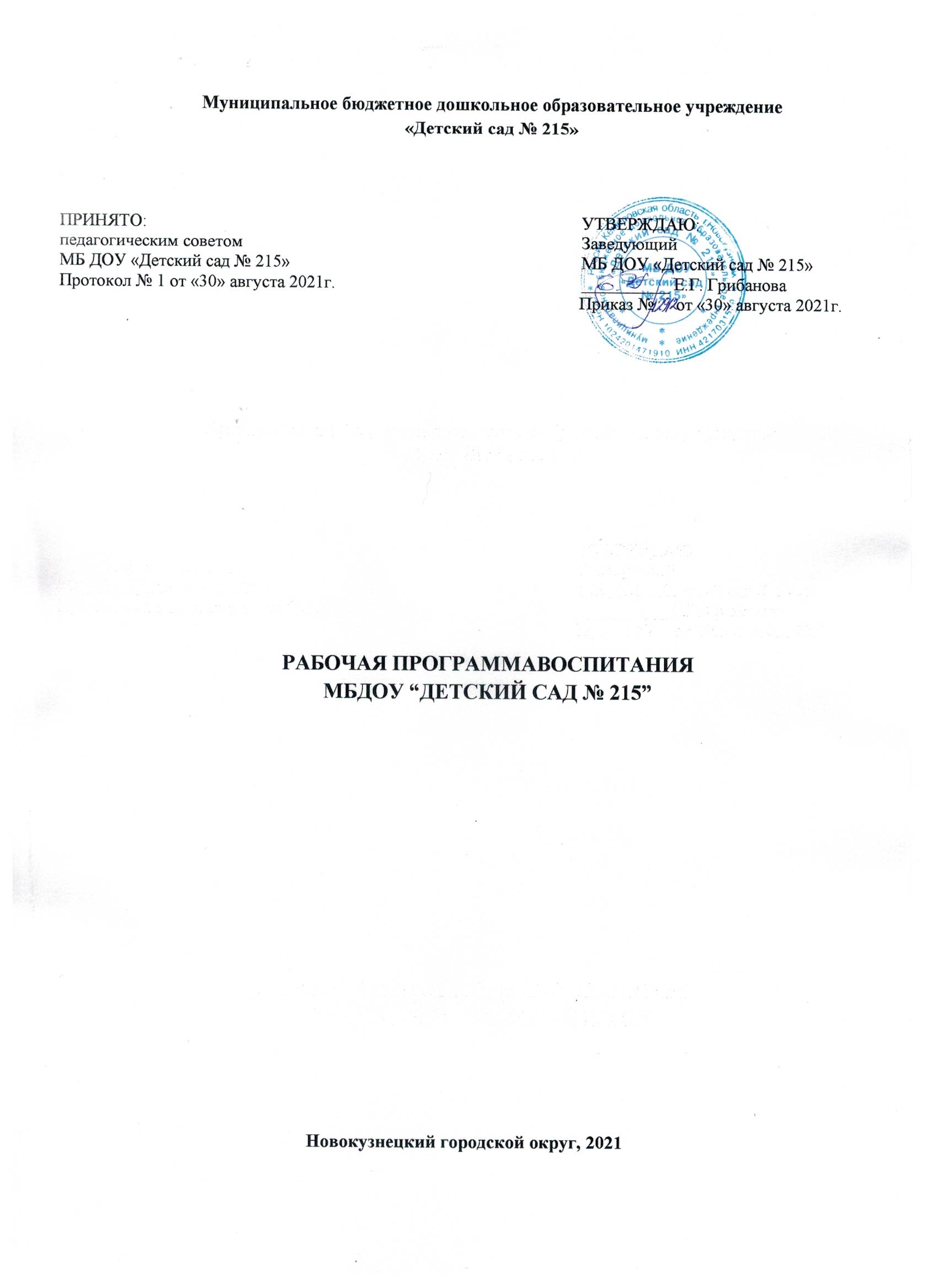 СОДЕРЖАНИЕПОЯСНИТЕЛЬНАЯ ЗАПИСКА ...........................................................3I. ЦЕЛЕВОЙ РАЗДЕЛ 1.1. Целевые ориентиры и планируемые результаты Программы............51.2. Методологические основы и принципы построения Программы ….61.3. Требования к планируемым результатам освоения Программы …..20II. СОДЕРЖАТЕЛЬНЫЙ РАЗДЕЛ2.1. Содержание воспитательной работы по направлениям воспитания.262.2. Особенности реализации воспитательного процесса ……………....402.3. Особенности взаимодействия педагогического коллектива с семьямивоспитанников в процессе реализации Программы……………………...44III. ОРГАНИЗАЦИОННЫЙ РАЗДЕЛ3.1. Общие требования к условиям реализации Программы…………….473.2. Взаимодействия взрослого с детьми. События ДОО ……………….483.3. Организация предметно-пространственной среды ………………….493.4. Кадровое обеспечение воспитательного процесса ………………….533.5. Нормативно-методическое обеспечение реализации Программы…55Пояснительная запискаРабота по воспитанию, формированию и развитию личности обучающихся в ДОО спроектирована на основе Примерной рабочей программы воспитания для образовательных организаций, реализующих образовательные программы дошкольного образования (одобрена федеральным учебно-методическим объединением по общему образованию; протокол от 01 июля 2021 г. № 2/21). Воспитательная работа в ДОО предполагает преемственность по отношению к достижению воспитательных целей начального общего образования (далее – НОО), к реализации Примерной программы воспитания, одобренной федеральным учебно-методическим объединением по общему образованию (протокол от 02 июня 2020 г. № 2/20) и размещенной на портале https://fgosreestr.ru. МБ ДОУ «Детский сад №215» руководствуется определением понятия «образовательная программа», предложенным в Федеральном законе от 29 декабря 2012 г. № 273-ФЗ «Об образовании в Российской Федерации» (далее – Федеральный закон): «образовательная программа – комплекс основных характеристик образования (объем, содержание, планируемые результаты) и организационно-педагогических условий, который представлен в виде учебного плана, календарного учебного графика, рабочих программ учебных предметов, курсов, дисциплин (модулей),  иных компонентов, оценочных и методических материалов, а также в предусмотренных настоящим Федеральным законом случаях в виде рабочей программы воспитания, календарного плана воспитательной работы, форм аттестации» .Рабочая программа воспитания МБ ДОУ «Детский сад №215»  является компонентом основной образовательной программы дошкольного образования. В соответствии с примерной рабочей программой воспитания в ДОО структура рабочей программы воспитания имеет три раздела – целевой, содержательный и организационный, в каждом из которых предусматривается обязательная часть и часть, формируемая участниками образовательных отношений.Под воспитанием понимается «деятельность, направленная на развитие личности, создание условий для самоопределения и социализации обучающихся на основе социокультурных, духовно-нравственных ценностей и принятых в российском обществе правил и норм поведения в интересах человека, семьи, общества и государства, формирование у обучающихся чувства патриотизма, гражданственности, уважения к памяти защитников Отечества и подвигам Героев Отечества, закону и правопорядку, человеку труда и старшему поколению, взаимного уважения, бережного отношения к культурному наследию и традициям многонационального народа Российской Федерации, природе и окружающей среде». Программа воспитания основана на воплощении национального воспитательного идеала, который понимается как высшая цель образования, нравственное (идеальное) представление о человеке.В основе процесса воспитания детей в ДОО лежат конституционные и национальные ценности российского общества.Целевые ориентиры рассматриваются как возрастные характеристики возможных достижений ребенка, которые коррелируют с портретом выпускника ДОО и с базовыми духовно-нравственными ценностями. Планируемые результаты определяют направления деятельности педагогов для реализации рабочей программы воспитания.С учетом особенностей социокультурной среды, в которой воспитывается ребенок, в рабочей программе воспитания отражено взаимодействие участников образовательных отношений ДОО со всеми субъектами образовательных отношений. Только при подобном подходе возможно воспитать гражданина и патриота, раскрыть способности и таланты детей, подготовить их к жизни в высокотехнологичном, конкурентном обществе.Для того чтобы эти ценности осваивались ребёнком, они нашли свое отражение в основных направлениях воспитательной работы ДОО:Ценности Родины и природы лежат в основе патриотического направления воспитания.Ценности человека, семьи, дружбы, сотрудничества лежат в основе социального направления воспитания.Ценность знания лежит в основе познавательного направления воспитания.Ценность здоровья лежит в основе физического и оздоровительного направления воспитания.Ценность труда лежит в основе трудового направления воспитания.Ценности культуры и красоты лежат в основе этико-эстетического направления воспитания.Реализация рабочей программы воспитания основана на взаимодействии с разными субъектами образовательных отношений.В части, формируемой участниками образовательных отношений, определены направления воспитания для детей с ограниченными возможностями здоровья с учетом реализуемой адаптированной основной образовательной программы дошкольного образования, региональной и муниципальной специфики реализации Стратегии развития воспитания в Российской Федерации на период до 2025 года. Согласно федеральному государственному образовательному стандарту дошкольного образования (далее – ФГОС ДО), воспитательные задачи в ДОО реализуются в рамках пяти образовательных областей – «Социально-коммуникативное развитие», «Познавательное развитие», «Речевое развитие», «Художественно-эстетическое развитие», «Физическое развитие». Реализация рабочей программы воспитания в ДОО предполагает социальное партнерство с другими организациями.I. Целевой раздел1.1. Целевые ориентиры и планируемые результаты Программы. Цель ПрограммыОбщая цель воспитания в МБ ДОУ «Детский сад №215» – личностное развитие дошкольников и создание условий для их позитивной социализации на основе базовых ценностей российского общества через: 1) формирование ценностного отношения к окружающему миру, другим людям, себе; 2) овладение первичными представлениями о базовых ценностях, а также выработанных обществом нормах и правилах поведения; 3) приобретение первичного опыта деятельности и поведения в соответствии с базовыми национальными ценностями, нормами и правилами, принятыми в обществе. Задачи воспитания формируются для каждого возрастного периода (1,5 года – 3 года, 3 года – 8 лет) на основе планируемых результатов достижения цели воспитания и реализуются в единстве с развивающими задачами, определенными действующими нормативными правовыми документами в сфере дошкольного образования. Задачи воспитания соответствуют основным направлениям воспитательной работы. Цели воспитанияФормирование общей культуры личности детей, в том числе ценностей здорового образа жизни, развития их социальных, нравственных, эстетических, интеллектуальных, физических качеств, инициативности, самостоятельности и ответственности ребенка.Задачи программы воспитанияВ сфере личностного развития воспитание детей должно обеспечить: развитие способностей и готовность к духовному развитию, нравственному самосовершенствованию, самооценке, индивидуально-ответственному поведению;принятие ребенком базовых национальных ценностей, национальных духовных традиций;укрепление нравственности, основанной на свободе, воле и духовных отечественных традициях, внутренней установке личности поступать согласно своей совести;формирование морали как осознанной личностью, необходимости определенного поведения, основанного на принятых в обществе представлениях о добре и зле, должном и недопустимом;развитие совести как нравственного самосознания личности, способности формулировать собственные нравственные обязательства, осуществлять нравственный самоконтроль, требовать от себя выполнения моральных норм, давать нравственную самооценку своим и чужим поступкам;развитие способности и готовность к самостоятельным поступкам и действиям, совершаемым на основе морального выбора, принятию ответственности за их результаты, целеустремленность и настойчивость в достижении результата;трудолюбие, бережливость, жизненный оптимизм, способность к преодолению трудностей;осознание ценности других людей, ценности человеческой жизни.В сфере общественных отношений воспитание детей должно обеспечить: осознание себя гражданином России на основе принятия общих национальных нравственных ценностей;развитие чувства патриотизма и гражданской солидарности;осознание безусловной ценности семьи как первоосновы нашей принадлежности к многонациональному народу Российской Федерации, Отечеству;понимание и поддержание таких нравственных устоев семьи, как любовь, взаимопомощь, уважение к родителям, забота о младших и старших, ответственность за другого человека;духовную, культурную и социальную преемственность поколений.1.2. Методологические основы и принципы построения ПрограммыМетодологической основой Программы являются антропологический, культурно-исторический и практичные подходы. Концепция Программы основывается на базовых ценностях воспитания, заложенных в определении воспитания, содержащемся в Федеральном законе от 29 декабря 2012 г. № 273-ФЗ «Об образовании в Российской Федерации». Социокультурные ценности – основные жизненные смыслы, определяющие отношение человека к окружающей действительности и детерминирующие основные модели социального поведения, которыми руководствуется человек в повседневной жизни и деятельности. Методологическими ориентирами воспитания также выступают следующие идеи отечественной педагогики и психологии: развитие личного субъективного мнения и личности ребенка в деятельности; духовно-нравственное, ценностное и смысловое содержание воспитания; идея о сущности детства как сенситивного периода воспитания; амплификация (обогащение) развития ребёнка средствами разных специфически детских видов деятельности. Важно отметить, что образовательный процесс в ДОО представляет собой систему и целостное явление. Современный образовательный процесс в ДОО – система, в которой происходит интеграция процессов формирования, развития, воспитания и обучения обучающихся. Под целостностью образовательного процесса понимается неразрывное единство процессов воспитания, обучения, а также развития и формирования личности. Воспитание и обучение зависят друг от друга и имеют много общего. Содержание обучения составляет в основном научные знания о мире. В содержании воспитания преобладают  нормы, правила, ценности идеалы. Обучение влияет преимущественно на интеллект, воспитание обращено, в первую очередь, к потребностно-мотивационной сфере личности. Оба процесса влияют на сознание, поведение, эмоции личности и ведут к ее развитию. Целостность педагогического процесса в ДОО является общепризнанным в науке методологическим принципом.Программа воспитания руководствуется принципами ДО, определенными ФГОС ДО. Программа воспитания построена на основе духовно-нравственных и социокультурных ценностей и принятых в обществе правил и норм поведения в интересах человека, семьи, общества и опирается на следующие принципы: принцип гуманизма. Приоритет жизни и здоровья человека, прав и свобод личности, свободного развития личности; воспитание взаимоуважения, трудолюбия, гражданственности, патриотизма, ответственности, правовой культуры, бережного отношения к природе и окружающей среде, рационального природопользования; принцип ценностного единства и совместности. Единство ценностей и смыслов воспитания, разделяемых всеми участниками образовательных отношений, содействие, сотворчество и сопереживание, взаимопонимание и взаимное уважение; принцип общего культурного образования. Воспитание основывается на культуре и традициях России, включая культурные особенности региона; принцип следования нравственному примеру. Пример как метод воспитания позволяет расширить нравственный опыт ребенка, побудить его к открытому внутреннему диалогу, пробудить в нем нравственную рефлексию, обеспечить возможность выбора при построении собственной системы ценностных отношений, продемонстрировать ребенку реальную возможность следования идеалу в жизни; принципы безопасной жизнедеятельности. Защищенность важных интересов личности от внутренних и внешних угроз, воспитание через призму безопасности и безопасного поведения; принцип совместной деятельности ребенка и взрослого. Значимость совместной деятельности взрослого и ребенка на основе приобщения к культурным ценностям и их освоения; принцип инклюзивности. Организация образовательного процесса, при котором все дети, независимо от их физических, психических, интеллектуальных, культурно-этнических, языковых и иных особенностей, включены в общую систему образования. Данные принципы реализуются в укладе ДОО, включающем воспитывающие среды, общности, культурные практики, совместную деятельность и события. 1.2.1. Уклад образовательной организацииУклад – общественный договор участников образовательных отношений, опирающийся на базовые национальные ценности, содержащий традиции Кемеровской области-Кузбасса и МБ ДОУ «Детский сад №215», задающий культуру поведения сообществ, описывающий предметно-пространственную среду, деятельности и социокультурный контекст. Уклад учитывает специфику и конкретные формы организации распорядка дневного, недельного, месячного, годового циклов жизни ДОО. Уклад способствует формированию ценностей воспитания, которые разделяются всеми участниками образовательных отношений (воспитанниками, родителями, педагогами и другими сотрудниками ДОО). Праздники разделяются на общественно-государственные, региональные и праздники, посвященные родному краю, городу. Это раскрывает основные принципы дошкольного образования (п.1.4. ФГОС ДО): приобщение воспитанников к социокультурным нормам, традициям семьи, общества и государства; учѐт этнокультурной ситуации развития воспитанников. Для организации традиционных событий применяется сюжетно-тематическое планирование образовательного процесса. Темы определяются исходя из интересов и потребностей воспитанников, необходимости обогащения детского опыта и интегрируют содержание, методы и приемы из разных образовательных областей. Единая тема отражается в организуемых воспитателем образовательных ситуациях детской практической, игровой, изобразительной деятельности, в музыке, в наблюдениях и общении воспитателя с воспитанниками. Образовательная ситуация – точка пересечения образовательного процесса и педагогической деятельности: каждому типу образовательной ситуации соответствуют свои программы действий ребенка и взрослого, проявляющиеся в той или иной позиции. Образовательная ситуация соотносима с ситуацией развития. Воспитательные события являются разновидностью образовательных ситуаций. Во второй половине дня планируются тематические вечера досуга, занятия в кружках, свободные игры и самостоятельная деятельность воспитанников по интересам, театрализованная деятельность, слушание любимых музыкальных произведений по заявкам воспитанников, чтение художественной литературы, доверительный разговор и обсуждение с воспитанниками интересующих их проблем. Календарное планирование праздников строится таким образом, чтобы тематика была ориентирована на все направления развития воспитанника дошкольного возраста и посвящена различным сторонам человеческого бытия:явлениям нравственной жизни ребёнка (дружба, доброта);окружающей природе (вода, земля, птицы, животные и др.);традиционным для семьи, общества и государства праздничным событиям (Новый год, Праздник весны и труда, День матери и др.);наиболее важным профессиям (воспитатель, врач, почтальон, строитель и др.);событиям, формирующим чувство гражданской принадлежности ребёнка (День Государственного флага, День России, День защитника Отечества и др.).Введены новые элементы режима дня: утренний и вечерний круг. «Утренний круг» - это начало дня, когда дети собираются вместе. Чтобы порадоваться предстоящему дню, поделиться впечатлениями, узнать новости или предположить, что интересного будет сегодня, обсудить совместные планы, проблемы, договориться о правилах.       Именно на «утреннем круге» зарождается и обсуждается новое приключение (образовательное событие), дети договариваются о совместных правилах группы (нормотворчество), обсуждаются «мировые» и «научные» проблемы (развивающий диалог).       «Вечерний круг» проводится в форме рефлексии — обсуждения с детьми наиболее важных моментов прошедшего дня. Вечерний круг помогает детям научиться осознавать и анализировать свои поступки и поступки сверстников. Дети учатся справедливости, взаимному уважению, умению слушать и понимать друг друга. Вспомнить с детьми прошедший день, все самое хорошее и интересное, чтобы у детей формировалось положительное отношение друг к другу и к детскому саду в целом. Обсуждение проблем. Обсудить проблемные ситуации, если в течение дня таковые возникали, подвести детей к самостоятельному разрешению и урегулированию проблемы, организовать обсуждение планов реализации совместных дел (проектов, мероприятий, событий и пр.).Традиционно все мероприятия в ДОУ организовываются совместно с родителями: утренники, развлечения, досуги, КВН, конкурсы, соревнования, музыкально-литературные концерты, акции. 1.2.2. Воспитывающая среда ДОООбразовательная среда – социокультурное содержание образования, объединяет в себе цели и смыслы воспитания, обучения и развития детей в конкретной социокультурной ситуации, определяет состав становящихся способностей и качеств. Потенциал образовательной среды для решения целей воспитания личности позволяет говорить о воспитывающей среде. Воспитывающая среда – это особая форма организации образовательного процесса, реализующего цель и задачи воспитания. Воспитывающая среда определяется целью и задачами воспитания, духовно-нравственными и социокультурными ценностями, образцами и практиками. Основными характеристиками воспитывающей среды являются ее насыщенность и структурированность. МБ ДОУ «Детский сад № 215» расположен в г. Новокузнецке, Кемеровской области – Кузбасс. Данный регион является промышленным, а город, на сегодняшний день является одним из крупнейших металлургических и угледобывающих центров России. МБ ДОУ «Детский сад №№ 215» расположен в Центральном районе г. Новокузнецка. В МБ ДОУ  два корпуса. Здание  I корпуса находится по адресу улица Транспортная, 35А. Здание детского сада типовое, двухэтажное. Здание  II корпуса находится по адресу улица Кутузова, 8, в жилом многоэтажном доме. Территории детского сада полностью благоустроены. Все прогулочные участки имеют красивый ухоженный вид. Участки детского сада озеленены, разбиты клумбы с цветами.  Каждая группа имеет свой отдельный участок, оборудованный с учетом возрастных потребностей. Игровые участки оснащены малыми спортивными сооружениями, песочницами. Большое внимание уделено безопасности воспитанников и персонала. Вблизи детского сада расположены: МБУ СОШ № 91, МБ НОУ «Гимназия»№17 . Территориальные особенности. В микрорайоне детского сада расположены расположены высотные дома, в которых проживают семьи воспитанников.1.2.3. Общности (сообщества) ДОООбщность – устойчивая система связей и отношений между людьми, имеющая единые ценностно-смысловые основания и конкретные целевые ориентиры. Общность – это качественная характеристика любого объединения людей, определяющая степень их единства и совместности (детско-взрослая, детская, профессиональная, профессионально-родительская). Социальная общность – реальное объединение людей, объективно заданное способом их устойчивой взаимосвязи, при котором они выступают (проявляют себя) как коллективный субъект социального действия и воздействия. На основе данного понятия можно определить основные образы, которые формируются у ребенка в результате взаимодействия различных обществ:Образ мира (природа, культура, социум).Образ семьи.Образ детского сада.Образ педагога.Образ ребёнка.Схематично можно представить взаимодействие сообществ в таблице.Профессиональная общность – это устойчивая система связей и отношений между людьми, единство целей и задач воспитания, реализуемое всеми сотрудниками ДОО. Сами участники общности должны разделять те ценности, которые заложены в основу Программы. Основой эффективности такой общности является рефлексия собственной профессиональной деятельности. Воспитатель, а также другие сотрудники должны: быть примером в формировании полноценных и сформированных ценностных ориентиров, норм общения и поведения; мотивировать детей к общению друг с другом, поощрять даже самые незначительные стремления к общению и взаимодействию; поощрять детскую дружбу, стараться, чтобы дружба между отдельными детьми внутри группы сверстников принимала общественную направленность; заботиться о том, чтобы дети непрерывно приобретали опыт общения на основе чувства доброжелательности; содействовать проявлению детьми заботы об окружающих, учить проявлять чуткость к сверстникам, побуждать детей сопереживать, беспокоиться, проявлять внимание к заболевшему товарищу; воспитывать в детях такие качества личности, которые помогают влиться в общество сверстников (организованность, общительность, отзывчивость, щедрость, доброжелательность и пр.); учить детей совместной деятельности, насыщать их жизнь событиями, которые сплачивали бы и объединяли ребят; воспитывать в детях чувство ответственности перед группой за свое поведение. Профессионально-родительская общность включает сотрудников ДОО и всех взрослых членов семей воспитанников, которых связывают не только общие ценности, цели развития и воспитания детей, но и уважение друг к другу. Основная задача – объединение усилий по воспитанию ребенка в семье и в ДОО. Зачастую поведение ребенка сильно различается дома и в ДОО. Без совместного обсуждения воспитывающими взрослыми особенностей ребенка невозможно выявление и в дальнейшем создание условий, которые необходимы для его оптимального и полноценного развития и воспитания. Детско-взрослая общность. Для общности характерно содействие друг другу, сотворчество и сопереживание, взаимопонимание и взаимное уважение, отношение к ребенку как к полноправному человеку, наличие общих симпатий, ценностей и смыслов у всех участников общности. Детско-взрослая общность является источником и механизмом воспитания ребенка. Находясь в общности, ребенок сначала приобщается к тем правилам и нормам, которые вносят взрослые в общность, а затем эти нормы усваиваются ребенком и становятся его собственными. Общность строится и задается системой связей и отношений ее участников. В каждом возрасте и каждом случае она будет обладать своей спецификой в зависимости от решаемых воспитательных задач. Детская общность. Общество сверстников – необходимое условие полноценного развития личности ребенка. Здесь он непрерывно приобретает способы общественного поведения, под руководством воспитателя учится умению дружно жить, сообща играть, трудиться, заниматься, достигать поставленной цели. Чувство приверженности к группе сверстников рождается тогда, когда ребенок впервые начинает понимать, что рядом с ним такие же, как он сам, что свои желания необходимо соотносить с желаниями других. Субъектность – социальный, деятельно-преобразующий способ жизни человека. Субъектность впервые появляется в конце дошкольного детства как способность ребенка к инициативе в игре, познании, коммуникации, продуктивных видах деятельности, как способность совершать нравственный поступок, размышлять о своих действиях и их последствиях. Воспитатель должен воспитывать у детей навыки и привычки поведения, качества, определяющие характер взаимоотношений ребенка с другими людьми и его успешность в том или ином сообществе. Поэтому так важно придать детским взаимоотношениям дух доброжелательности, развивать у детей стремление и умение помогать как старшим, так и друг другу, оказывать сопротивление плохим поступкам, общими усилиями достигать поставленной цели. Одним из видов детских общностей являются разновозрастные детские общности. В детском саду должна быть обеспечена возможность взаимодействия ребенка как со старшими, так и с младшими детьми. Включенность ребенка в отношения со старшими, помимо подражания и приобретения нового, рождает опыт послушания, следования общим для всех правилам, нормам поведения и традициям. Отношения с младшими – это возможность для ребенка стать авторитетом и образцом для подражания, а также пространство для воспитания заботы и ответственности. Организация жизнедеятельности детей дошкольного возраста в разновозрастной группе обладает большим воспитательным потенциалом для инклюзивного образования. В результате направленного взаимодействия общностей (сообществ) формируются актуальные с точки зрения воспитания «портреты» обучающихся.Культура поведения воспитателя в общностях как значимая составляющая уклада. Культура поведения взрослых в детском саду направлена на создание воспитывающей среды как условия решения возрастных задач воспитания. Общая психологическая атмосфера, эмоциональный настрой группы, спокойная обстановка, отсутствие спешки, разумная сбалансированность планов – это необходимые условия нормальной жизни и развития детей. Воспитатель должен соблюдать кодекс нормы профессиональной этики и поведения: педагог всегда выходит навстречу родителям и приветствует родителей и детей первым; улыбка – всегда обязательная часть приветствия; педагог описывает события и ситуации, но не даёт им оценки; педагог не обвиняет родителей и не возлагает на них ответственность за поведение детей в детском саду; тон общения ровный и дружелюбный, исключается повышение голоса; уважительное отношение к личности воспитанника; умение заинтересованно слушать собеседника и сопереживать ему; умение видеть и слышать воспитанника, сопереживать ему; уравновешенность и самообладание, выдержка в отношениях с детьми; умение быстро и правильно оценивать сложившуюся обстановку и в то же время не торопиться с выводами о поведении и способностях воспитанников; умение сочетать мягкий эмоциональный и деловой тон в отношениях с детьми; умение сочетать требовательность с чутким отношением к воспитанникам; знание возрастных и индивидуальных особенностей воспитанников; соответствие внешнего вида статусу воспитателя детского сада. Особенности социального окружения ДОО. Детский сад посещают 238 воспитанников. По социальному статусу семьи воспитанников, посещающих ДОО: малообеспеченные -20 семей, многодетные – 9 семей, семьи опекунов – 2 семьи. Источники положительного или отрицательного влияния на детей. В педагогическом составе - одинаковое соотношение профессионалов с большим опытом педагогической практики и молодых педагогов с достаточно высоким уровнем творческой активности и профессиональной инициативы, 3 педагога высшей категории и 13 первой категории, есть один молодой специалист. Педагоги организуют образовательный и воспитательный процесс в полном объеме, о чем свидетельствуют позитивная динамика результатов. Возможные отрицательные источники влияния на воспитанников – социальные сети, компьютерные игры. К отрицательному источнику, по мнению коллектива разработчиков программы воспитания, относится низкий образовательный уровень родителей обучающихся, а к положительному источнику – созданные комфортные безопасные условия для образовательного процесса.Особенности контингента воспитанников. В учреждении функционируют общеразвивающих групп .Комплектование осуществляется по возрастному принципу:I младшая группа – 1,5-3 года (2 группы);II младшая группа – 3-4 года (1 группы);средняя группа – 4-5 лет (2 группы);старшая группа – 5-6 лет (2 группы);подготовительная группа – 6-7 лет (2 группы).1.2.4. Социокультурный контекстСоциокультурный контекст – это социальная и культурная среда, в которой человек растет и живет. Он также включает в себя влияние, которое среда оказывает на идеи и поведение человека. Социокультурные ценности являются определяющими в структурно-содержательной основе Программы воспитания. Социокультурный контекст воспитания является вариативной составляющей воспитательной программы. Он учитывает этнокультурные, конфессиональные и региональные особенности и направлен на формирование ресурсов воспитательной программы. Реализация социокультурного контекста опирается на построение социального партнерства образовательной организации. В рамках социокультурного контекста повышается роль родительской общественности как субъекта образовательных отношений в рабочей программе воспитания. Современное дошкольное образовательное учреждение не может успешно реализовывать свою деятельность и развиваться без широкого сотрудничества с социумом на уровне социального партнерства. Сотрудничество с каждым учреждением строится на договорной основе с определением конкретных задач по развитию ребенка и конкретной деятельности. Развитие социальных связей дошкольного образовательного учреждения с культурными и образовательными учреждениями дает дополнительный импульс для духовного развития и обогащения личности ребенка с первых лет жизни, совершенствует конструктивные взаимоотношения с родителями, строящиеся на идее социального партнерства.На территории микрорайона детского сада и в шаговой доступности от нее расположены организации, полезные для проведения экскурсионных мероприятий с дошкольниками (далее на выбор):МБУ СОШ № 91 (обеспечение преемственности в образовательном процессе на основе сотрудничества педагогов ДОУ, учителей школы и родителей; создание условий для возникновения и поддержания интереса к обучению в школе; создание условий для успешной адаптации дошкольников к условиям школьного обучения; посещение музея Боевой славы);филиал детской библиотеки имени Гоголя (художественно-эстетическое и речевое развитие детей);МБУ ДО "Станция юных натуралистов";"Культурно-методический центр"Планетарий". имени А.А.Фёдорова";кукольный театр г. Новокузнецка «Сказ», (развитие творческих способностей детей, приобщение к театральному искусству);МАОУ ДПО ИПК г. Новокузнецка (научное сопровождение инновационной деятельности, консультативная помощь, курсовая подготовка педагогических кадров);отделение «Семья» ГОО «Кузбасский РЦМППС» (информационное сопровождение психологического блока городского социально-гигиенического мониторинга развития воспитанников, консультативная помощь, курсовая подготовка педагогических кадров);ДОУ района (трансляция опыта работы, обмен опытом, сетевое взаимодействие).Знакомство с историческим наследием (этнокультурой) происходит через реализацию традиций, сложившихся в прошлом.Использование технологий по краеведению позволяет познакомить детей с особенностями региона, дать представления о профессиях угледобывающей и металлургической об истории их развития, изучить деятельность знаменитых земляков, заложить основы национальной гордости.В рамках реализации социокультурного контекста ДОО реализует следующие традиционные мероприятия с родителями (законными представителями) конкурсы детского творчества к профессиональным праздникам (День шахтера, День дошкольного работника и др.), музыкально-литературные вечера «Край родной», «Любимый город» и др.. Участие родителей в таких мероприятиях позволяет приобщить родительскую общественность к реализации задач программы и способствует выстраиванию субъектных отношений с семьями воспитанников.1.2.5. Деятельности и культурные практики в ДООЦели и задачи воспитания реализуются во всех видах деятельности дошкольника, обозначенных во ФГОС ДО. В качестве средств реализации цели воспитания могут выступать следующие основные виды деятельности и культурные практики: предметно-целевая (виды деятельности, организуемые взрослым, в которых он открывает ребенку смысл и ценность человеческой деятельности, способы ее реализации совместно с родителями, воспитателями, сверстниками);культурные практики (активная, самостоятельная апробация каждым ребенком инструментального и ценностного содержаний, полученных от взрослого, и способов их реализации в различных видах деятельности через личный опыт); свободная инициативная деятельность ребенка (его спонтанная самостоятельная активность, в рамках которой он реализует свои базовые устремления: любознательность, общительность, опыт деятельности на основе усвоенных ценностей). Виды детской деятельности в раннем возрасте:предметная деятельность и игры с составными и динамическими игрушкамиэкспериментирование с материалами и веществами (песок, вода, тесто и пр.),общение с взрослым и совместные игры со сверстниками под руководством взрослого,самообслуживание и действия с бытовыми предметами-орудиями (ложка, совок, лопатка и пр.),восприятие смысла музыки, сказок, стихов, рассматривание картинок, двигательная активность;В дошкольном возрасте воспитательная работа осуществляется в следующих видах деятельности.Игровая деятельность представлена в разнообразных формах - это дидактические и сюжетно-дидактические, развивающие, подвижные игры, игры-путешествия, игровые проблемные ситуации, игры-инсценировки, игры-этюды и пр. При этом обогащение игрового опыта творческих игр детей тесно связано с содержанием непосредственно организованной образовательной деятельности. Организация сюжетно-ролевых, режиссерских, театрализованных игр и игр-драматизаций осуществляется преимущественно в режимных моментах (в утренний отрезок времени и во второй половине дня).Коммуникативная деятельность направлена на решение задач, связанных с развитием свободного общения детей и освоением всех компонентов устной речи, освоение культуры общения и этикета, воспитание толерантности, подготовки к обучению грамоте (в старшем дошкольном возрасте).Познавательно-исследовательская деятельность включает в себя широкое познание детьми объектов живой и неживой природы, предметного и социального мира (мира взрослых и детей, деятельности людей, знакомство с семьей и взаимоотношениями людей, городом, страной и другими странами), безопасного поведения, освоение средств и способов познания (моделирования, экспериментирования), сенсорное и математическое развитие детей.Восприятие художественной литературы и фольклора организуется как процесс слушания детьми произведений художественной и познавательной литературы, направленный на развитие читательских интересов детей, развитие способности восприятия литературного текста и общения по поводу прочитанного.Конструирование и изобразительная деятельность детей представлена разными видами художественно-творческой (рисование, лепка, аппликация) деятельности. Художественно- творческая деятельность неразрывно связана со знакомством детей с изобразительным искусством, развитием способности художественного восприятия. Художественное восприятие произведений искусства существенно обогащает личный опыт дошкольников, обеспечивает интеграцию между познавательно-исследовательской, коммуникативной и продуктивной видами деятельности. Музыкальная деятельность организуется в процессе музыкальных занятий, которые проводятся музыкальным руководителем в специально оборудованном помещении. Двигательная деятельность организуется в процессе занятий физической культурой.Воспитательная деятельность, осуществляемая в ходе режимных моментов требует особых форм работы в соответствии с реализуемыми задачами воспитания и развития ребенка. В режимных процессах, в свободной детской деятельности воспитатель создает по мере необходимости, дополнительно развивающие проблемно-игровые или практические ситуации, побуждающие дошкольников применить имеющийся опыт, проявить инициативу, активность для самостоятельного решения возникшей задачи.Воспитательная  деятельность, осуществляемая в утренний отрезок времени включает:наблюдения - в уголке природы, за деятельностью взрослых (сервировка стола к завтраку);создание практических, игровых, проблемных ситуаций и ситуаций общения, сотрудничества, гуманных проявлений, заботы о малышах в детском саду, проявлений эмоциональной отзывчивости к взрослым и сверстникам;трудовые поручения (сервировка столов к завтраку, уход за комнатными растениями и пр.);беседы и разговоры с детьми по их интересамрассматривание дидактических картинок, иллюстраций, просмотр видеоматериалов разнообразного содержания, воспитывающих социально-нравственные, патриотические чувства и культуру поведения;работу по воспитанию у детей культурно-гигиенических навыков и культуры здоровья.Воспитательная деятельность, осуществляемая во время прогулки включает:подвижные игры и упражнения, направленные на  формирование представлений в области физической культуры, здоровья и безопасного образа жизни;наблюдения за объектами и явлениями природы, направленное на установление разнообразных связей и зависимостей в природе, воспитание отношения к ней;сюжетно-ролевые и конструктивные игры (с песком, со снегом, с природным материалом), направленные на формирование умения сотрудничать и анализировать поступки сверстников;элементарную трудовую деятельность детей на участке детского сада;свободное общение воспитателя с детьми.На основе культурных практик ребенка формируются его привычки, пристрастия, интересы и излюбленные занятия, обогащается опыт общения со взрослыми, сверстниками и младшими детьми, приобретается собственный нравственный, эмоциональный опыт сопереживания, заботы, эмпатии, помощи. Таким образом, культурные практики включают обычные (привычные, повседневные) способы самоопределения и самореализации, тесно связанные с содержанием его бытия и события с другими людьми и поэтому обеспечивают реализацию универсальных культурных умений ребенка, включают готовность и способность ребенка действовать во всех обстоятельствах жизни и деятельности на основе культурных норм.Культурные практики планируются воспитателем во  второй половине дня после сна. В культурных практиках воспитателем создается атмосфера свободы выбора, творческого обмена и самовыражения, сотрудничества взрослого и детей. Организация культурных практик носит преимущественно подгрупповой характер.Совместная игра воспитателя и детей (сюжетно-ролевая, режиссерская, игра-драматизация, строительно-конструктивные игры) Ситуации общения и накопления положительного социально-эмоционального опыта носят проблемный характер и заключают в себе жизненную проблему близкую детям дошкольного возраста, в разрешении которой они принимают непосредственное участие.Творческая мастерская предоставляет детям условия для использования и применения знаний и умений. Мастерские разнообразны по своей тематике, содержанию, например, занятия рукоделием, приобщение к народным промыслам («В гостях у народных мастеров»), просмотр познавательных презентаций, оформление художественной галереи, книжного уголка или библиотеки («Мастерская книгопечатания», «В гостях у сказки»), игры и коллекционирование.Музыкально-театральная и литературная гостиная (детская студия) - форма организации художественно-творческой деятельности детей, предполагающая организацию восприятия музыкальных и литературных произведений, творческую деятельность детей и свободное общение воспитателя и детей на литературном или музыкальном материале.Сенсорный и интеллектуальный тренинг – система заданий, преимущественно игрового характера, обеспечивающая становление системы сенсорных эталонов (цвета, формы, пространственных отношений и др.), Сюда относятся развивающие игры, логические упражнения, занимательные задачи.Детский досуг - вид деятельности, целенаправленно организуемый взрослыми для игры, развлечения, отдыха. Иногда досуг организуется как «кружок». Например, для занятий рукоделием, художественным трудом и пр.Коллективная и индивидуальная трудовая деятельность носит общественно полезный характер и организуется как хозяйственно-бытовой труд и труд в природе.Свободная деятельность сопровождается организацией педагогической поддержки самодеятельных детских игр (сюжетно-ролевых, режиссерских, игр-экспериментирований), а также организуемых по инициативе самих детей игр с правилами, подвижных, досуговых, народных). Воспитатель поощряет проявления разнообразной игровой активности, инициативности, самостоятельности; предоставляет возможность свободного выбора тематики, партнеров, способов и средств реализации собственной деятельности.Самостоятельная деятельность детей направлена на то, чтобы ребёнок приобрёл свой личный опыт, в совместной деятельности развил его, а в непосредственно-образовательной деятельности – обобщил.Для формирования детской самостоятельности педагог должен выстраивать образовательную среду таким образом, чтобы дети могли:учиться на собственном опыте, экспериментировать с различными объектами, в том числе с растениями;находиться в течение дня,  как в одновозрастных, так и в разновозрастных группах;изменять или конструировать игровое пространство в соответствии с возникающими игровыми ситуациями;быть автономными в своих действиях и принятии доступных им решений.1.3. Требования к планируемым результатам освоения ПрограммыПланируемые результаты воспитания носят отсроченный характер, но деятельность воспитателя нацелена на перспективу развития и становления личности ребенка. Поэтому результаты достижения цели воспитания даны в виде целевых ориентиров, представленных в виде обобщенных портретов ребенка к концу раннего и дошкольного возрастов. Основы личности закладываются в дошкольном детстве, и, если какие-либо линии развития не получат своего становления в детстве, это может отрицательно сказаться на гармоничном развитии человека в будущем. На уровне ДО не осуществляется оценка результатов воспитательной работы в соответствии с ФГОС ДО, так как «целевые ориентиры основной образовательной программы дошкольного образования не подлежат непосредственной оценке, в том числе в виде педагогической диагностики (мониторинга), и не являются основанием для их формального сравнения с реальными достижениями детей». Цель системы самоанализа воспитательной работы: получение объективной информации о состоянии качества воспитательной деятельности в ДОУ, тенденциях ее изменения и причинах, влияющих на ее уровень.Качество воспитания представляет собой соотношение поставленных в этой области целей и реально полученных результатов, определенных в соответствии с потребностями и перспективами развития личности и общества. Качество воспитания оценивается по трем основным направлениям: 1) оценка качества и организации воспитательной деятельности;2) оценка качества результатов воспитания; 3) оценка созданных условий для развития личности дошкольников.Оценка качества и организации воспитательной деятельностиПоказатели оценки соответствия рабочей программы воспитания требованиям ФГОС ДО и ФЗ:наличие рабочей программы воспитания; наличие календарного плана воспитательной работы в каждой возрастной группе;соответствие целевого и  содержательного компонента возрастным и индивидуальным особенностям обучающихся; целевая направленность, содержание учитывают результаты  изучения спроса на услуги со стороны потребителей; целевая направленность, содержание разработаны в соответствии со спецификой национальных, социокультурных и иных условий, в которых осуществляется деятельность. Оценка  созданных условий для развития личности дошкольниковПоказатели оценки качества основных психолого-педагогических условий:уважение взрослых к человеческому достоинству детей, формирование и поддержка их положительной самооценки, уверенности в собственных возможностях и способностях;построение воспитательной деятельности на основе взаимодействия взрослых с детьми, ориентированного на интересы и возможности каждого ребенка и учитывающего социальную ситуацию его развития;поддержка взрослыми положительного, доброжелательного отношения детей друг к другу и взаимодействия детей друг с другом в разных видах деятельности;возможность выбора детьми материалов, видов активности, участников совместной деятельности и общения;поддержка родителей (законных представителей) в воспитании детей, охране и укреплении их здоровья, вовлечение семей непосредственно в воспитательную деятельность.Показатели оценки качества кадровых условий реализации Программы:уровень квалификации педагогических кадров;компетентность педагогических кадров; профессиональные достижения педагогических кадров.Показатели оценки качества развивающей предметно-пространственной среды:насыщенность среды;трансформируемость пространства;полифункциональность материалов;вариативность среды.Оценка качества результатов воспитательной деятельностиПоказатели развития личности ребенка:нравственные нормы усвоены на уровне применения, являются регуляторами поведения и отношений;поведение ребенка устойчиво, самостоятельность и инициатива проявляются без напоминания взрослого;ярко проявляются положительные нравственные чувства и качества; ребенок способен оценить собственное поведение и поведение других детей с точки зрения нравственных норм;ребенок осознанно относится к своему здоровью, у него сформированы КГН.Показатели удовлетворенности родителей (законных представителей) качеством результатов:Квалифицированность педагогов:в детском саду работают квалифицированные и компетентные педагоги и специалисты;педагоги детского сада находят индивидуальный подход к каждому ребенку; в детском саду воспитатели и специалисты (музыкальный руководитель, инструктор по физической культуре, педагоги дополнительного образования) оптимально согласуют свои цели для воспитания ребенка.Воспитание ребенка в ДОУ:ребенок любознателен, с интересом и пользой проводит время в детском саду, его привлекают к участию в организуемых мероприятиях; благодаря посещению детского сада ребенок легко общается со взрослыми и сверстниками;благодаря посещению детского сада ребенок приобрел соответствующие возрасту личностные качества.Взаимодействие с ДОУ:родители принимают активное участие в воспитательных мероприятиях, проводимых ДОУ;родителям доступна полная информация о жизнедеятельности ребенка в детском саду;педагоги предоставляют консультационную и иную помощь родителям в вопросах воспитания ребенка;любые предложения родителей оперативно рассматриваются администрацией и педагогами детского сада, учитываются при дальнейшей работе.1.3.1. Целевые ориентиры воспитательной работы для детей младенческого и раннего возраста (до 3 лет)Портрет ребенка младенческого и раннего возраста (к 3-м годам)1.3.2. Целевые ориентиры воспитательной работы для детей дошкольного возраста (до 8 лет)Портрет ребенка дошкольного возраста (к 8-ми годам)II. Содержательный раздел2.1. Содержание воспитательной работы по направлениям воспитанияСодержание Программы воспитания реализуется в ходе освоения детьми дошкольного возраста всех образовательных областей, обозначенных во ФГОС ДО, одной из задач которого является объединение воспитания и обучения в целостный образовательный процесс на основе духовно-нравственных и социокультурных ценностей, принятых в обществе правил и норм поведения в интересах человека, семьи, общества: социально-коммуникативное развитие; познавательное развитие; речевое развитие; художественно-эстетическое развитие; физическое развитие. В пояснительной записке ценности воспитания соотнесены с направлениями воспитательной работы. Предложенные направления не заменяют и не дополняют собой деятельность по пяти образовательным областям, а фокусируют процесс усвоения ребенком базовых ценностей в целостном образовательном процессе. На их основе определяются региональный и муниципальный компоненты. Виды деятельности  в программе воспитания рассматриваются как индивидуальная и совместная  с детьми деятельность педагогов, используемая в процессе  воспитания и определенная п.2.7. ФГОС ДО  (игровая, трудовая, двигательная, познавательно-исследовательская и т.п.)Содержание деятельности по воспитанию в ДОО разработано на основании п.2.1. ООП ДО  и в соответствии по Стратегией развития и воспитания в РФ на период до 2025 года. Реализуется через решение поставленных целей и задач  воспитания  в форме культурных практик,  реализацию парциальные программ дошкольного образования  и конкретизируется в календарном плане с учетом возрастной группы через дела, выходящие за пределы ДОУ, общесадовские  и групповые дела. Содержание деятельности отражает знаниевый, эмоционально-побудительный, деятельностный компоненты, а также развитие личностных качеств воспитанников. Содержание деятельности по воспитанию в ДОУ представлено набором тематических модулей, которые соответствуют одному из направлений  воспитательной работы.2.1.1. Патриотическое направление воспитанияЦенности Родина и природа лежат в основе патриотического направления воспитания. Патриотизм – это воспитание в ребенке нравственных качеств, чувства любви, интереса к своей стране – России, своему краю, малой родине, своему народу и народу России в целом (гражданский патриотизм), ответственности, трудолюбия; ощущения принадлежности к своему народу. Патриотическое направление воспитания строится на идее патриотизма как нравственного чувства, которое вырастает из культуры человеческого бытия, особенностей образа жизни и ее уклада, народных и семейных традиций. Воспитательная работа в данном направлении связана со структурой самого понятия «патриотизм» и определяется через следующие взаимосвязанные компоненты: когнитивно-смысловой, связанный со знаниями об истории России, своего края, духовных и культурных традиций и достижений многонационального народа России; эмоционально-ценностный, характеризующийся любовью к Родине – России, уважением к своему народу, народу России в целом; регуляторно-волевой, обеспечивающий укоренение знаний в духовных и культурных традициях своего народа, деятельность на основе понимания ответственности за настоящее и будущее своего народа, России. Задачи патриотического воспитания: 1) формирование любви к родному краю, родной природе, родному языку, культурному наследию своего народа; 2) воспитание любви, уважения к своим национальным особенностям и чувства собственного достоинства как представителя своего народа; 3) воспитание уважительного отношения к гражданам России в целом, своим соотечественникам и согражданам, представителям всех народов России, к ровесникам, родителям, соседям, старшим, другим людям вне зависимости от их этнической принадлежности; 4) воспитание любви к родной природе, природе своего края, России, понимания единства природы и людей и бережного ответственного отношения к природе. При реализации указанных задач воспитатель ДОО должен сосредоточить свое внимание на нескольких основных направлениях воспитательной работы: ознакомлении детей с историей, героями, культурой, традициями России и своего народа; организации коллективных творческих проектов, направленных на приобщение детей к российским общенациональным традициям; формировании правильного и безопасного поведения в природе, осознанного отношения к растениям, животным, к последствиям хозяйственной деятельности человека. Виды, формы и содержание деятельности по патриотическому направлению воспитания2.1.2. Социальное направление воспитанияЦенности семья, дружба, человек и сотрудничество лежат в основе социального направления воспитания. В дошкольном детстве ребенок открывает Личность другого человека и его значение в собственной жизни и жизни людей. Он начинает осваивать все многообразие социальных отношений и социальных ролей. Он учится действовать сообща, подчиняться правилам, нести ответственность за свои поступки, действовать в интересах семьи, группы. Формирование правильного ценностно-смыслового отношения ребенка к социальному окружению невозможно без грамотно выстроенного воспитательного процесса, в котором обязательно должна быть личная социальная инициатива ребенка в детско-взрослых и детских общностях. Важным аспектом является формирование у дошкольника представления о мире профессий взрослых, появление к моменту подготовки к школе положительной установки к обучению в школе как важному шагу взросления. Основная цель социального направления воспитания дошкольника заключается в формировании ценностного отношения детей к семье, другому человеку, развитии дружелюбия, создания условий для реализации в обществе. Выделяются основные задачи социального направления воспитания. 1) Формирование у ребенка представлений о добре и зле, позитивного образа семьи с детьми, ознакомление с распределением ролей в семье, образами дружбы в фольклоре и детской литературе, примерами сотрудничества и взаимопомощи людей в различных видах деятельности (на материале истории России, ее героев), милосердия и заботы. Анализ поступков самих детей в группе в различных ситуациях. 2) Формирование навыков, необходимых для полноценного существования в обществе: эмпатии (сопереживания), коммуникабельности, заботы, ответственности, сотрудничества, умения договариваться, умения соблюдать правила. 3) Развитие способности поставить себя на место другого как проявление личностной зрелости и преодоление детского эгоизма. При реализации данных задач воспитатель ДОО должен сосредоточить свое внимание на нескольких основных направлениях воспитательной работы: организовывать сюжетно-ролевые игры (в семью, в команду и т. п.), игры с правилами, традиционные народные игры и пр.; воспитывать у детей навыки поведения в обществе; учить детей сотрудничать, организуя групповые формы в продуктивных видах деятельности; учить детей анализировать поступки и чувства – свои и других людей; организовывать коллективные проекты заботы и помощи; создавать доброжелательный психологический климат в группе. введение оздоровительных традиций в ДОО. Формирование у дошкольников культурно-гигиенических навыков является важной частью воспитания культуры здоровья. Воспитатель должен формировать у дошкольников понимание того, что чистота лица и тела, опрятность одежды отвечают не только гигиене и здоровью человека, но и социальным ожиданиям окружающих людей. Особенность культурно-гигиенических навыков заключается в том, что они должны формироваться на протяжении всего пребывания ребенка в ДОО. В формировании культурно-гигиенических навыков режим дня играет одну из ключевых ролей. Привыкая выполнять серию гигиенических процедур с определенной периодичностью, ребенок вводит их в свое бытовое пространство, и постепенно они становятся для него привычкой. Формируя у детей культурно-гигиенические навыки, воспитатель ДОО должен сосредоточить свое внимание на нескольких основных направлениях воспитательной работы: формировать у ребенка навыки поведения во время приема пищи; формировать у ребенка представления о ценности здоровья, красоте и чистоте тела; формировать у ребенка привычку следить за своим внешним видом; включать информацию о гигиене в повседневную жизнь ребенка, в игру. Работа по формированию у ребенка культурно-гигиенических навыков должна вестись в тесном контакте с семьей. 2.1.3. Познавательное направление воспитанияЦенность – знания. Цель познавательного направления воспитания – формирование ценности познания. Значимым для воспитания ребенка является формирование целостной картины мира, в которой интегрировано ценностное, эмоционально окрашенное отношение к миру, людям, природе, деятельности человека. Задачи познавательного направления воспитания: 1) развитие любознательности, формирование опыта познавательной инициативы; 2) формирование ценностного отношения к взрослому как источнику знаний; 3) приобщение ребенка к культурным способам познания (книги, интернет-источники, дискуссии и др.). Направления деятельности воспитателя: совместная деятельность воспитателя с детьми на основе наблюдения, сравнения, проведения опытов (экспериментирования), организации походов и экскурсий, просмотра доступных для восприятия ребенка познавательных фильмов, чтения и просмотра книг; организация конструкторской и продуктивной творческой деятельности, проектной и исследовательской деятельности детей совместно со взрослыми; организация насыщенной и структурированной образовательной среды, включающей иллюстрации, видеоматериалы, ориентированные на детскую аудиторию; различного типа конструкторы и наборы для экспериментирования. Виды, формы и содержание деятельности по познавательному направлению воспитания2.1.4. Физическое и оздоровительное направление воспитанияЦенность – здоровье. Цель данного направления – сформировать навыки здорового образа жизни, где безопасность жизнедеятельности лежит в основе всего. Физическое развитие и освоение ребенком своего тела происходит в виде любой двигательной активности: выполнение бытовых обязанностей, игр, ритмики и танцев, творческой деятельности, спорта, прогулок. Задачи по формированию здорового образа жизни: обеспечение построения образовательного процесса физического воспитания детей (совместной и самостоятельной деятельности) на основе здоровье формирующих и здоровье сберегающих технологий, и обеспечение условий для гармоничного физического и эстетического развития ребенка; закаливание, повышение сопротивляемости к воздействию условий внешней среды; укрепление опорно-двигательного аппарата; развитие двигательных способностей, обучение двигательным навыкам и умениям; формирование элементарных представлений в области физической культуры, здоровья и безопасного образа жизни; организация сна, здорового питания, выстраивание правильного режима дня; воспитание экологической культуры, обучение безопасности жизнедеятельности. Направления деятельности воспитателя: организация подвижных, спортивных игр, в том числе традиционных народных игр, дворовых игр на территории детского сада; создание детско-взрослых проектов по здоровому образу жизни; введение оздоровительных традиций в ДОО. Формирование у дошкольников культурно-гигиенических навыков является важной частью воспитания культуры здоровья. Воспитатель должен формировать у дошкольников понимание того, что чистота лица и тела, опрятность одежды отвечают не только гигиене и здоровью человека, но и социальным ожиданиям окружающих людей. Особенность культурно-гигиенических навыков заключается в том, что они должны формироваться на протяжении всего пребывания ребенка в ДОО. В формировании культурно-гигиенических навыков режим дня играет одну из ключевых ролей. Привыкая выполнять серию гигиенических процедур с определенной периодичностью, ребенок вводит их в свое бытовое пространство, и постепенно они становятся для него привычкой. Формируя у детей культурно-гигиенические навыки, воспитатель ДОО должен сосредоточить свое внимание на нескольких основных направлениях воспитательной работы: формировать у ребенка навыки поведения во время приема пищи; формировать у ребенка представления о ценности здоровья, красоте и чистоте тела; формировать у ребенка привычку следить за своим внешним видом; включать информацию о гигиене в повседневную жизнь ребенка, в игру. Работа по формированию у ребенка культурно-гигиенических навыков должна вестись в тесном контакте с семьей. Виды, формы и содержание деятельности по физическому и оздоровительному направлению воспитания Виды, формы и содержание деятельности по экологическому направлению воспитания2.1.5. Трудовое направление воспитанияЦенность – труд. С дошкольного возраста каждый ребенок обязательно должен принимать участие в труде, и те несложные обязанности, которые он выполняет в детском саду и в семье, должны стать повседневными. Только при этом условии труд оказывает на детей определенное воспитательное воздействие и подготавливает их к осознанию его нравственной стороны. Основная цель трудового воспитания дошкольника заключается в формировании ценностного отношения детей к труду, трудолюбия, а также в приобщении ребенка к труду. Можно выделить основные задачи трудового воспитания. 1) Ознакомление с доступными детям видами труда взрослых и воспитание положительного отношения к их труду, познание явлений и свойств, связанных с преобразованием материалов и природной среды, которое является следствием трудовой деятельности взрослых и труда самих детей. 2) Формирование навыков, необходимых для трудовой деятельности детей, воспитание навыков организации своей работы, формирование элементарных навыков планирования. 3) Формирование трудового усилия (привычки к доступному дошкольнику напряжению физических, умственных и нравственных сил для решения трудовой задачи). При реализации данных задач воспитатель ДОО должен сосредоточить свое внимание на нескольких направлениях воспитательной работы: показать детям необходимость постоянного труда в повседневной жизни, использовать его возможности для нравственного воспитания дошкольников; воспитывать у ребенка бережливость (беречь игрушки, одежду, труд и старания родителей, воспитателя, сверстников), так как данная черта непременно сопряжена с трудолюбием; предоставлять детям самостоятельность в выполнении работы, чтобы они почувствовали ответственность за свои действия; собственным примером трудолюбия и занятости создавать у детей соответствующее настроение, формировать стремление к полезной деятельности; связывать развитие трудолюбия с формированием общественных мотивов труда, желанием приносить пользу людям. Виды, формы и содержание деятельности по трудовому направлению воспитания2.1.6. Этико-эстетическое направление воспитанияЦенности – культура и красота. Культура поведения в своей основе имеет глубоко социальное нравственное чувство – уважение к человеку, к законам человеческого общества. Культура отношений является делом не столько личным, сколько общественным. Конкретные представления о культуре поведения усваиваются ребенком вместе с опытом поведения, с накоплением нравственных представлений. Можно выделить основные задачи этико-эстетического воспитания: 1) формирование культуры общения, поведения, этических представлений; 2) воспитание представлений о значении опрятности и красоты внешней, ее влиянии на внутренний мир человека; 3) развитие предпосылок ценностно-смыслового восприятия и понимания произведений искусства, явлений жизни, отношений между людьми; 4) воспитание любви к прекрасному, уважения к традициям и культуре родной страны и других народов; 5) развитие творческого отношения к миру, природе, быту и к окружающей ребенка действительности; 6) формирование у детей эстетического вкуса, стремления окружать себя прекрасным, создавать его. Для того чтобы формировать у детей культуру поведения, воспитатель ДОО должен сосредоточить свое внимание на нескольких основных направлениях воспитательной работы: учить детей уважительно относиться к окружающим людям, считаться с их делами, интересами, удобствами; воспитывать культуру общения ребенка, выражающуюся в общительности, этикет вежливости, предупредительности, сдержанности, умении вести себя в общественных местах; воспитывать культуру речи: называть взрослых на «вы» и по имени и отчеству; не перебивать говорящих и выслушивать других; говорить четко, разборчиво, владеть голосом; воспитывать культуру деятельности, что подразумевает умение обращаться с игрушками, книгами, личными вещами, имуществом ДОО; умение подготовиться к предстоящей деятельности, четко и последовательно выполнять и заканчивать ее, после завершения привести в порядок рабочее место, аккуратно убрать все за собой; привести в порядок свою одежду. Цель эстетического воспитания – становление у ребенка ценностного отношения к красоте. Эстетическое воспитание через обогащение чувственного опыта и развитие эмоциональной сферы личности влияет на становление нравственной и духовной составляющей внутреннего мира ребенка. Направления деятельности воспитателя по эстетическому воспитанию предполагают следующее: выстраивание взаимосвязи художественно-творческой деятельности самих детей с воспитательной работой через развитие восприятия, образных представлений, воображения и творчества; уважительное отношение к результатам творчества детей, широкое включение их произведений в жизнь ДОО; организацию выставок, концертов, создание эстетической развивающей среды и др.; формирование чувства прекрасного на основе восприятия художественного слова на русском и родном языке; реализация вариативности содержания, форм и методов работы с детьми по разным направлениям эстетического воспитания. Виды, формы и содержание деятельности по этико-эстетическому направлению воспитания2.2. Особенности реализации воспитательного процессаЗначимыми для реализации программы воспитания в ДОО являются региональные и муниципальные особенности социокультурного окружения: преобладание угледобывающей и металлургических отраслей промышленностирегиона и города, роль региона и города в событиях истории государства (весомый вклад в годы ВОВ), увеличение доли социокультурного и туристического направлений развития региона (курорты горной Шории,культурный кластер). Эти и другие аспекты находят свое отражение в укладе,общностях и событиях воспитательной работы как в отдельной группе, так и в организации в целом. Воспитательно значимые проекты и программы ОО: «Георгиевская ленточка», «Окна России», «Красная гвоздика», «Чердак времени», «Синичкин день» и пр. (федеральные), «День шахтера», «День металлурга», «Кузбасс – моя Родина», «Покорми птиц зимой» и др. (региональные), «День Добрых Дел (3Д)», «День города», «Путешествие по городу Н», «Рождественский ангел» и пр. (муниципальные), а также проекты, реализуемые в отдельных группах (благотворительные акции, развлечения, викторины и пр.). В 2021-2022 учебном году планируется освоение новых технологий воспитания дошкольников, включенных в ООП и программу воспитания (утренний и вечерний круг): изучение и внедрение методики проведения, создание соответствующих элементов ППРС, анализ эффективности для решений воспитательных задач. Запланировано оформлениеи представление опыта воспитательной работы с детьми от 5 до 7 лет (программа «Уроки доброты»).В решении воспитательных задач Коллектив ДОО активно взаимодействует с социальными партнерами.  Реализация воспитательной системы требует организации в детском саду воспитательного пространства. Оно создаётся с учётом возрастных возможностей детей, зарождающихся склонностей и интересов и конструируется таким образом, чтобы ребёнок в течение дня мог найти для себя увлекательное дело, занятие. Подбор дидактических материалов, игр, пособий, детской литературы учитывает особенности разноуровневого развития детей, что помогает осуществлять необходимую коррекцию для позитивного продвижения в развитии каждого ребёнка.Воспитательный процесс в учреждении рассматривается как целенаправленное взаимодействие педагогов и детей, сущностью которого является создание условий для самореализации субъектов этого процесса. Воспитание является долговременным, непрерывным процессом, переходящим в самовоспитание. Процесс воспитания в ДОО закономерно отвечает требованию природосообразности. В нем ребенок выступает в совокупности всех своих индивидуальных проявлений, включая возрастные особенности.Осуществление воспитательного процесса в учреждении осуществляется с соблюдением ряда психолого-педагогических условий, определенных п.3.2.1. ФГОС ДО:уважение взрослых к человеческому достоинству детей;использование форм и методов работы с детьми, соответствующих их возрастным и индивидуальным особенностям;построение взаимодействий взрослых с детьми, ориентированного на интересы и возможности каждого ребенка и учитывающего социальную ситуацию развития;поддержка взрослыми положительного, доброжелательного отношения друг к другу и взаимодействие детей друг с другом в разных видах деятельности;поддержка инициативы и самостоятельности детей в специфических для них видах деятельности;возможность выбора детьми материалов, видов активности;поддержка родителей (законных представителей) в воспитании детей.Технология коллективного творческого воспитания И.П. Иванова.  Технология коллективного творческого воспитания (другие названия: педагогика общей заботы, коммунарская методика, методика коллективных творческих дел) была разработана и внедрена Игорем Петровичем Ивановым, доктором педагогических наук Российской Академии образования, профессором и его сподвижниками. Организация творческого воспитания – это организация определённого образа жизнедеятельности коллектива, охватывающая все практические дела, отношения. Технология коллективного творческого воспитания – это такая организация совместной деятельности взрослых и детей, при которой все участвуют в коллективном творчестве, планировании и анализе результатов.Технология гуманного коллективного воспитания В.А. Сухомлинского.Главная цель: нравственно – воспитанный мыслитель, любящий Родину и свободу.Конечная цель воспитания: умный, добрый, честный, порядочный человек.Подцели: воспитание гуманистических отношений, чувства красоты. Человечности, сострадания, уважения к родителям.Идеи и принципы:в воспитании нет главного и второстепенного;воспитание – это прежде всего человековедение;эстетическое, эмоциональное начало в воспитании: внимание к природе красота родного языка, эмоциональная сфера духовной жизни и общения детей, чувство удивления;принцип единства: обучения и воспитания, научности и доступности, наглядности и абстрактности, строгости и доброты, различных методов;культ Родины, культ труда, культ матери, культ книги, культ природы;приоритетные ценности: совесть, добро, справедливость;Технология организации и проведения группового воспитательного дела (по Н.Е.Щурковой). Общая воспитательная цель любого группового дела – формирование относительно устойчивых отношений человека к себе, окружающим, природе, вещам.Воспитательная работа в дошкольном учреждении предполагает применение технологии личностно-ориентированного взаимодействия, среди которых технологии Ш.А. Амонашвили, академика РАО, известного советского и грузинского педагога -ученого и практика, который разработал и воплотил в своей экспериментальной школе педагогику сотрудничества, личностный подход.Целевыми ориентациями гуманно-личностной технологии Ш.А. Амонашвили являются:способствование становлению, развитию и воспитанию в ребенке благородного человека путем раскрытия его личностных качеств;развитие и становление познавательных сил ребенка;идеал воспитания – самовоспитание.В рамках воспитательной работы с дошкольниками также применяется: Технология педагогики сотрудничества может быть рассмотрена как образовательная, так и воспитательная технология. Педагогику сотрудничества надо рассматривать как особого типа «проникающую» технологию, так как её идеи вошли почти во все современные педагогические технологии. Целевыми ориентациями данной технологии являются:Переход от педагогики требований к педагогике отношенийГуманно – личностный подход к ребёнкуЕдинство обучения и воспитанияКонцептуальные положения педагогики сотрудничества отражают важнейшие тенденции, по которым развивается воспитание в современном ДОУ:превращение школы Знания в школу Воспитания;постановка личности воспитанника в центр всей воспитательной системы;гуманистическая ориентация воспитания, формирование общечеловеческих  ценностей;развитие творческих способностей ребёнка, его индивидуальности;возрождение национальных культурных традиций;сочетание индивидуального и коллективного воспитания;постановка трудной цели.Технология педагогического общения – технология воспитания, основанная на взаимодействии субъектов. Основные функции педагогического общения: оградить достоинство педагога, сохранить достоинство ребенка, корректировать поведение ребенка. Ведущим принципом технологии является принятие ребенка таким, каков он есть, а не таким, каким его хочет видеть воспитатель.Технология педагогического разрешения конфликта – технология конструктивного устранения противоречий в отношениях между субъектами. Критерий правильного разрешенного конфликта – обогащение внутреннего мира каждого из участников конфликта. Способы разрешения конфликта; юмор, «психологическое поглаживание, компромисс, анализ ситуации, подавление партнера, разрыв связи.Здоровье сберегающие технологии. Обеспечение высокого уровня реального здоровья детей; воспитание валеологической культуры; овладение набором простейших норм и способов поведения, способствующих сохранению здоровья. Применяются: общеразвивающие упражнения против плоскостопия, исправление осанки; пальчиковая гимнастика, гимнастика для глаз; утренняя гимнастика; дыхательная и артикуляционная гимнастика; динамические паузы; релаксационные тренинги; сказкотерапия; звукотерапия; физические упражнения и подвижные игры. Результат использования технологии: знание воспитанниками правил гигиены и ухода за своим телом; знание наиболее опасных факторов риска для здоровья и жизни; знание о том, как устроен человек, какие органы нуждаются в защите, о правильном питании; знание о необходимости физкультурной подготовки.Игровые технологии.	Формирование мотивации у воспитанников для познания себя в системе отношений, существующих в человеческой жизни; создание условий для развития личных качеств и способностей детей.Коллективные игры, игры с правилами; тренинги на развитие умения договариваться; сюжетно-ролевые игры, игры-соревнования; театрализованная, режиссерская игра.	Включение ребенка в коллективную деятельность и общение.  Развитие творческих способностей.Формирование навыков культуры поведения.2.3. Особенности взаимодействия педагогического коллектива с семьями воспитанников в процессе реализации ПрограммыВ целях реализации социокультурного потенциала региона для построения социальной ситуации развития ребенка работа с родителями (законными представителями) детей дошкольного возраста должна строиться на принципах ценностного единства и сотрудничества всех субъектов социокультурного окружения ОО. Единство ценностей и готовность к сотрудничеству всех участников образовательных отношений составляет основу уклада ОО, в котором строится воспитательная работа. Разработчикам рабочей программы воспитания необходимо описать те виды и формы деятельности, которые используются в деятельности ОО в построении сотрудничества педагогов и родителей (законных представителей) в процессе воспитательной работы.Виды и формы деятельности, используемые в построении сотрудничества педагогов и  родителей (законных представителей) в процессе воспитательной работыВ результате деятельности с родителями (законными представителями) воспитанников создаются условия для:психолого-педагогической поддержки семье в воспитании детей;возрождения и развития положительных традиций семейного воспитания;активизации педагогического, культурного, образовательного потенциала родителей (законных представителей).создания высокоэффективной системы социального партнёрства семьи и детского сада по формированию у детей ценностей, ориентируемых на разностороннее гармоничное развитие личности.III. Организационный раздел3.1. Общие требования к условиям реализации ПрограммыПрограмма воспитания ОО реализуется через формирование социокультурного воспитательного пространства при соблюдении условий создания уклада, отражающего готовность всех участников образовательного процесса руководствоваться едиными принципами и регулярно воспроизводить наиболее ценные для нее воспитательно значимые виды совместной деятельности. Уклад ОО направлен на сохранение преемственности принципов воспитания с уровня дошкольного образования на уровень начального общего образования: 1) Обеспечение личностно развивающей предметно-пространственной среды, в том числе современное материально-техническое обеспечение, методические материалы и средства обучения. 2) Наличие профессиональных кадров и готовность педагогического коллектива к достижению целевых ориентиров Программы воспитания. 3) Взаимодействие с родителями по вопросам воспитания. 4) Учет индивидуальных особенностей детей дошкольного возраста, в интересах которых реализуется Программа воспитания (возрастных, физических, психологических, национальных и пр.). Условия реализации Программы воспитания (кадровые, материально-технические, психолого-педагогические, нормативные, организационно-методические и др.) необходимо интегрировать с соответствующими пунктами организационного раздела ООП ДО. Уклад задает и удерживает ценности воспитания – как инвариантные, так и свои собственные, – для всех участников образовательных отношений: руководителей ДОО, воспитателей и специалистов, вспомогательного персонала, воспитанников, родителей (законных представителей), субъектов социокультурного окружения ДОО. Уклад определяется общественным договором, устанавливает правила жизни и отношений в ДОО, нормы и традиции, психологический климат (атмосферу), безопасность, характер воспитательных процессов, способы взаимодействия между детьми и педагогами, педагогами и родителями, детьми друг с другом. Уклад включает в себя сетевое информационное пространство и нормы общения участников образовательных отношений в социальных сетях. Уклад учитывает специфику и конкретные формы организации распорядка дневного, недельного, месячного, годового цикла жизни ДОО. Для реализации Программы воспитания уклад должен целенаправленно проектироваться командой ДОО и быть принят всеми участниками образовательных отношений.Процесс проектирования уклада ДОО включает следующие шаги.Уклад и ребенок определяют особенности воспитывающей среды. Воспитывающая среда раскрывает заданные укладом ценностно-смысловые ориентиры. Воспитывающая среда – это содержательная и динамическая характеристика уклада, которая определяет его особенности, степень его вариативности и уникальности. Воспитывающая среда строится по трем линиям: «от взрослого», который создает предметно-образную среду, способствующую воспитанию необходимых качеств; «от совместной деятельности ребенка и взрослого», в ходе которой формируются нравственные, гражданские, эстетические и иные качества ребенка в ходе специально организованного педагогического взаимодействия ребенка и взрослого, обеспечивающего достижение поставленных воспитательных целей; «от ребенка», который самостоятельно действует, творит, получает опыт деятельности, в особенности – игровой. 3.2. Взаимодействия взрослого с детьми. События ДООСобытие – это форма совместной деятельности ребенка и взрослого, в которой активность взрослого приводит к приобретению ребенком собственного опыта переживания той или иной ценности. Для того чтобы стать значимой, каждая ценность воспитания должна быть понята, раскрыта и принята ребенком совместно с другими людьми в значимой для него общности. Этот процесс происходит стихийно, но для того, чтобы вести воспитательную работу, он должен быть направлен взрослым. Воспитательное событие – это спроектированная взрослым образовательная ситуация. В каждом воспитательном событии педагог продумывает смысл реальных и возможных действий детей и смысл своих действий в контексте задач воспитания. Событием может быть не только организованное мероприятие, но и спонтанно возникшая ситуация, и любой режимный момент, традиции утренней встречи детей, индивидуальная беседа, общие дела, совместно реализуемые проекты и пр. Планируемые и подготовленные педагогом воспитательные события проектируются в соответствии с календарным планом воспитательной работы ДОО, группы, ситуацией развития конкретного ребенка. Проектирование событий в ДОО возможно в следующих формах: разработка и реализация значимых событий в ведущих видах деятельности (детско-взрослый спектакль, построение эксперимента, совместное конструирование, спортивные игры и др.); проектирование встреч, общения детей со старшими, младшими, ровесниками, с взрослыми, с носителями воспитательно значимых культурных практик (искусство, литература, прикладное творчество и т. д.), профессий, культурных традиций народов России; создание творческих детско-взрослых проектов (празднование Дня Победы с приглашением ветеранов, «Театр в детском саду» – показ спектакля для детей из соседнего детского сада и т. д.). Проектирование событий позволяет построить целостный годовой цикл методической работы на основе традиционных ценностей российского общества. Это поможет каждому педагогу создать тематический творческий проект в своей группе и спроектировать работу с группой в целом, с подгруппами детей, с каждым ребенком. 3.3. Организация предметно-пространственной средыПредметно-пространственная среда (далее – ППС) отражает федеральную, региональную специфику, а также специфику ОО и включаетоформление помещений, оборудование, игрушки. ППС отражает ценности, накоторых строится программа воспитания, способствовует их принятию и раскрытию ребенком. Среда включает знаки и символы государства, региона, города и организации.Формирование у детей среднего,  старшего дошкольного возраста представлений о назначении государственных символов тесно связано с такой важной задачей, как воспитание любви и уважения к своей Родине, гордости за принадлежность к гражданам России. В развивающей среде групп должны быть государственные, региональные и городские символы: герб и  флаг России, области, города; первые лица  страны, области, и города; символы районов и фотографии нашего садика. Для закрепления в центре «Краеведения»  размещаются дидактические игры, задания, иллюстрации, картинки. Необходимы и ТСО, чтобы была возможность просмотра видеофильмов, презентаций, прослушивания гимна РФ.В старшем дошкольном возрасте в развивающей среде группы могут быть размещены символы и знаки организации, группы, созданные вместе с детьми. Среда отражает региональные, этнографические, конфессиональные и другие особенности социокультурных условий, в которой находится организация, поэтому предметно-развивающая среда, включает в себя элементы, способствующие уточнению, расширению и конкретизации представлений детей о коренных народах края, приобщению детей к культурному наследию народов, населяющих область, историческому прошлому родного края, богатствам природы региона, о его народных традициях и промыслах, об устном народном творчестве, об исторических событиях и фактах; о природе, межнациональной толерантности, нравственности, воспитанию семейных ценностей, традициям.С этой целью в центрах размещаются игровые пособия  и материалы, информационный материал, макеты, книги, иллюстрации.В условиях ДОУ можно создать совместно с детьми и родителями музейную среду (мини-музеи), которые будут наполнены различными экспонатами.Среда должна быть экологичной, природосообразной и безопасной.В группе вся предметно-пространственная среда должна отвечать требованиям технике безопасности, санитарным требованиям, правилам пожарной безопасности, особенностям физиологии детей, принципам функционального комфорта.Экологически безопасная образовательная среда представляется как система психолого-педагогических условий и влияний, которые обеспечивают возможности для развития личности и ее защиты от вредных воздействий экологических факторов и оптимизации взаимодействия с миром природы, поэтому в ДОУ игровое оборудование, мебель должны быть изготовлены из экологически безопасных материалов. Растения, деревья  на территории ДОУ также должны быть безопасны.Соблюдая принцип природосообразности развивающей среды прежде всего следует помнить, о какой категории детей идет речь: обычный, нормальный ребенок или ребенок, имеющий отклонения в психическом, физическом или социальном развитии. Педагоги должен учитывать возрастные особенности детей; учет половых особенностей детей; учет индивидуальных особенностей детей, связанных с их отклонением от нормы; опираться на положительное в ребенке, на сильные стороны его личности; развитие инициативы и самостоятельности ребенка.Среда обеспечивает ребенку возможность общения, игры  и совместной деятельности. Отражает ценность семьи, радость общения с семьей.Поэтому  при организации предметно-пространственной среды больше внимание уделяется игровому пространству, поскольку именно в игре ребенок общается, вступает в различные ролевые взаимодействия, социализируется, осваивает окружающий мир, накапливает представления  о себе.  С этой целью создаются условия  для разворачивания игровой деятельности самых разных видов (свободная игра, ролевая игра, игры с правилами и различной предметностью).   Игровое пространство изменяется с учетом возраста воспитанников. Если в раннем возрасте создаем игровые центры с приоритетом сюжетных игр «Больница», «Дом. Семья», «Магазин» и др, то в старших возрастах содержание сюжетных игр меняется .Ролевое взаимодействие усложняется. В игровом общении ребенок раскрывается, копирует поведение взрослых, учится договариваться, решать  проблемные ситуации.Педагогам целесообразно создавать модульные игровые зоны таким образом, чтобы в них была возможность творческого приспособления пространства к задачам игры , разворачиваемой детьми.При формировании игрового пространства избавляемся  от загромождения пространства малофункциональными и несочетаемыми друг с другом предметами;  создаем для ребенка три предметных пространства, отвечающих масштабам действий его рук (масштаб «глаз — рука»), роста и предметного мира взрослых;  исходим из эргономических требований к жизнедеятельности: антропометрических, физиологических и психологических особенностей обитателя этой среды. Для зонирования пространства используем невысокие двусторонние стеллажи на колесиках, легкие переносные ширмы. Вместо традиционных больших ковров используем небольшие коврики, которые при необходимости можно совместить в единое игровое пространство, либо разъединить на несколько тематических зон (поляна, озеро, дом и т. д.).Среда обеспечивает ребенку возможность познавательного развития, экспериментирования, освоения новых технологий, раскрывает красоту знаний, необходимость научного познания, формирует научную картину мира. Поэтому в оснащении развивающей предметно-пространственной среды используются материалы, активизирующие познавательную деятельность: развивающие игры, технические устройства и игрушки, модели, предметы для проведения опытов; природные материалы для изучения, экспериментирования, составления коллекций.Диапазон материалов расширяется и усложняется с возрастом ребенка. Если в группах раннего возраста актуальными являются материалы для игр с песком и водой, то в младшем дошкольном возрасте необходимы предметы, с помощью которых можно извлекать звуки, чувствовать аромат, запах, познавать характер поверхности (гладкость, шероховатость), прозрачность, твердость-мягкость и другие разнообразные свойства. Для организации экспериментирования старших дошкольников используются самые разнообразные природные и бросовые материалы, различные инструменты, помогающие познавать мир, например, микроскоп, весы, модели (года, солнечной системы и др.). Воспитатель подбирает специальную детскую литературу, энциклопедии, пооперационные карты, алгоритмы проведения опытов. На стенде (магнитной доске) дети могут поместить результаты своих опытов и открытий в виде зарисовок, заметок и отчетов. Стены группового помещения используются для размещения больших карт, иллюстрированных таблиц и т.п.Среда обеспечивает ребенку возможность посильного труда, а также отражает ценности труда в жизни человека и государства (портреты членов семей воспитанников, героев труда, представителей профессий и пр.) Результаты труда ребенка могут быть отражены и сохранены в среде. Трудовое воспитание входит в жизнь ребёнка с самого раннего возраста и осуществляется последовательно и систематично.Для обучения детей трудовым действиям необходима специальным образом выстроенная, пополняемая предметно-развивающая среда. В группах выделяются центры трудовой деятельности. В них размещается оборудование по уходу за комнатными растениями, специальная одежда (фартуки, косынки, перчатки), инвентарь для труда на огороде, цветнике. В старшей и подготовительной группах – модели последовательности ухода за растениями, дневники наблюдений. Для организации хозяйственно-бытового труда в распоряжении детей тазики, тряпочки, схемы последовательности выполнения трудовых действий. Для оформления уголка дежурства используется стенд с фотографиями или картинками детей. На нем может размещаться модель оценивания качества работы дежурных (самооценка и оценка сверстников), алгоритм подготовки (уборки) столов к разным видам занятий, карточки-символы на дверцы шкафов с обозначением находящихся там предметов и дидактических наборов. Всё оборудование соответствует силам и росту детей, является удобным и имеет привлекательный внешний вид.Для ознакомления дошкольников с трудом взрослых необходимы дидактические игры, наглядные пособия, художественная литература. В холле детского сада, группе выделяется место для организации тематических выставок рисунков, фотографий предприятий города, героев труда, родителей воспитанников, представителей разных профессий. Среда обеспечивает ребенку возможности для укрепления здоровья, раскрывает смысл здорового образа жизни, физической культуры и спорта. Оснащение физкультурного зала, бассейна используется для организации основных видов движения, проведения общеразвивающих упражнений, игровой деятельности, соревнований, эстафет, спортивных развлечений и праздников. Тренажеры, нестандартное оборудование повышают интерес детей к выполнению различных движений и способствуют увеличению интенсивности двигательной активности.Для реализации потребности детей в самостоятельных и совместных движениях со сверстниками, снятия физических и эмоциональных нагрузок в перерывах между образовательной деятельностью в каждой группе организуются центры двигательной активности. В распоряжении детей материалы и оборудование для проведения игр малой подвижности, развития меткости, ловкости, координации движений.Спортивная и игровые площадки детского сада представляют возможности для закрепления и совершенствования двигательных навыков воспитанников, проведения занятий в теплое время года, подвижных и спортивных игр.  Для этого широко используется стационарное спортивное оборудование, разметка, выносной материал.Дополнительно в группах размещаются дидактические игры, наглядные пособия, знакомящие детей с ценностями здорового образа жизни. Среда предоставляет ребенку возможность погружения в культуру России, знакомства с особенностями региональной культурной традиции. Вся среда дошкольной организации должна быть гармоничной и эстетически привлекательной. Этому способствует создание в группе центров художественного творчества, где дети удовлетворяют свою потребность в самовыражении через рисование, лепку, аппликацию. Для этого  размещаются разнообразные материалы с учетом возраста воспитанников  ( карандаши, бумага разной фактуры, гуашь, кисти и пр.). Здесь же есть место для небольшой выставки с образцами народного художественного промысла (полочка красоты), где дети могут погрузиться в культуру России, познакомиться с разнообразными видами росписи, предметами народно-прикладного искусства не только России, но и конкретного региона. Для нас это Кузнецкая матрешка, берестяные туески. В  ДОУ оформляются места для  выставок, используются все рекреации учреждения. Создаются - музей искусств, картинная галерея,  оформляются стены  различными панно, картинами.Наполняя или дополняя РППС необходимо помнить о том, что все ее элементы должны иметь единый эстетический и гармоничный  стиль для обеспечения комфортной и уютной обстановки для детеПри выборе материалов и игрушек для ППС необходимо ориентироваться на продукцию отечественных и территориальных производителей. Игрушки, материалы и оборудование должны соответствовать возрастным задачам воспитания детей дошкольного возраста. 3.4. Кадровое обеспечение воспитательного процесса                                 Трудовая функция «Воспитательная деятельность» определена в Профессиональном стандарте педагога и включает трудовые действия, необходимые умения и знания. Трудовые действия:Регулирование поведения обучающихся для обеспечения безопасной образовательной среды.Реализация современных, в том числе интерактивных, форм и методов воспитательной работы, используя их как на занятии, так и во внеурочной деятельности.Постановка воспитательных целей, способствующих развитию обучающихся, независимо от их способностей и характера.Определение и принятие четких правил поведения обучающимися в соответствии с уставом образовательной организации и правилами внутреннего распорядка образовательной организации.Проектирование и реализация воспитательных программ.Реализация воспитательных возможностей различных видов деятельности ребенка…Проектирование ситуаций и событий, развивающих эмоционально-ценностную сферу ребенка (культуру переживаний и ценностные ориентации ребенка)…Создание, поддержание уклада, атмосферы и традиций жизни образовательной организации.Развитие у обучающихся познавательной активности, самостоятельности, инициативы, творческих способностей, формирование гражданской позиции, способности к труду и жизни в условиях современного мира, формирование у обучающихся культуры здорового и безопасного образа жизниФормирование толерантности и навыков поведения в изменяющейся поликультурной среде.Использование конструктивных воспитательных усилий родителей (законных представителей) обучающихся, помощь семье в решении вопросов воспитания ребенка.Необходимые умения:Строить воспитательную деятельность с учетом культурных различий детей, половозрастных и индивидуальных особенностей.Общаться с детьми, признавать их достоинство, понимая и принимая их.Создавать в… группах… разновозрастные детско-взрослые общности обучающихся, их родителей (законных представителей) и педагогических работников.Управлять учебными группами с целью вовлечения обучающихся в процесс обучения и воспитания, мотивируя их учебно-познавательную деятельность.Анализировать реальное состояние дел в учебной группе, поддерживать в детском коллективе деловую, дружелюбную атмосферу.Защищать достоинство и интересы обучающихся, помогать детям, оказавшимся в конфликтной ситуации и/или неблагоприятных условиях.Находить ценностный аспект учебного знания и информации, обеспечивать его понимание и переживание обучающимися.Владеть методами организации экскурсий, походов и экспедиций 
и т. п.Сотрудничать с другими педагогическими работниками и другими специалистами в решении воспитательных задач.Необходимые знания:Основы законодательства о правах ребенка, законы в сфере образования и федеральные государственные образовательные стандарты общего образования.История, теория, закономерности и принципы построения и функционирования образовательных (педагогических) систем, роль и место образования в жизни личности и общества.Основы психодидактики, поликультурного образования, закономерностей поведения в социальных сетях.Основные закономерности возрастного развития, стадии и кризисы развития и социализации личности, индикаторы и индивидуальные особенности траекторий жизни и их возможные девиации, приемы их диагностики.Научное представление о результатах образования, путях их достижения и способах оценки.Основы методики воспитательной работы, основные принципы деятельностного подхода, виды и приемы современных педагогических технологий.Нормативные правовые, руководящие и инструктивные документы, регулирующие организацию и проведение мероприятий за пределами территории образовательной организации (экскурсий, походов и экспедиций).Другие характеристики:Соблюдение правовых, нравственных и этических норм, требований профессиональной этики.3.5. Нормативно-методическое обеспечение реализации ПрограммыСодержание нормативно-правового обеспечения как вида ресурсного обеспечения реализации рабочей программы воспитания в ДОУ представлено на сайте МБ ДОУ «Детский сад № 215»  в разделе «Документы».РебёнокВзрослыеСемьяПедагогиОбществоРебёнокДетиСверстники в детском садуРазновозрастные воспитанники ДОО из других группДетские разновозрастные общности в обществеКритерииОбраз мира(природа, культура, социум)Образ семьиОбраз детского садаОбраз педагогаОбраз ребенка  (образ «Я»)МиссияЦенности, мораль, нравственность, культура (национальная, этническая, обще-человеческая)Социали-зация и семейное воспитание через любовь и пример близких взрослыхСоциали-зация и образование, учитыва-ющие возрастные возможности, индивиду-альные особенности ребенка и поддержку семьиБлизкий (обществен-ный) взрослый, «провод-ник» в культуру и социум.Уход, присмотр, обучение, воспитание, развитие ребенка раннего возрастаСамореали-зация (индивидуа-лизация) в основных видах деятельности и общения со взрослыми и сверстникамиПриори-тетыЦенности, мораль, нравственность, культура (этническая, национальная, общечеловечес-кая)Уникаль-ность ребенка, удовлетво-рение базовых потребностейБезопас-ность, здоровье-сбережение, социокуль-турная адаптация, инкульту-рация, индиви- дуализацияОбщение с детьми, совместная деятельностьВитальные потребности, познание окружающе-го мира, общение, игра, эксперимен-тирование, становление образа «Я»СредстваСМИ, государст-венная политика, стандартизация образования, поддержка много-образия детства (диверсификация, вариативность), признание самоценности раннего и дошкольного детстваСемейное воспитаниеОбразова-тельная программа, режим дняФормиро-вание социально-культурных навыков, создание условий для полноцен-ного психофизи- ческого развитияОбщение и деятельность по вектору амплифика-ции развития, создание условий для перехода «от воздействия к содействию и сотвор-честву»Преиму-ществаВнимание государства к проблемам семьи и детства, утверждение непрерывного и многоуровневого образования, инклюзивное образованиеПсихологи-ческий комфорт, безопасность, безусловное принятие, любовьСпециальная организация среды и жизни ребенка, детско-взрослое сообщество, системность и качество образова-тельного процесса в соответст-вии с ПрограммойОбщий уровень подготовки, опыт работы, творческая направлен-ность профессии, способность к самораз-витиюЛабильность и гибкость психики, активность и саморазви-тие, высокий адаптивный потенциалПроблемыНедостаточное внимание к проблемам ран-него возраста, отсутствие«культа ребенка», выпадение детской субкуль-туры, непонима-ние социальной сути и педагоги-ческого назначе-ния институтов раннего детства, неартикулирован-ный образ профессии педагога раннего возраста в общественном сознанииДисфункции семьи, падение общей культуры, подвержен-ность воздействию факторов неблагопо-лучияЗаорганизо-ванность дея- тельности, карательный контроль, совмещение процессов содержания и образования, неподготов-ленность (условий) к работе с детьми с ОВЗОбновление кадров, неподготов-ленность кадров (к условиям работы с детьми с ОВЗ), специальные компетен-ции, зарег-ламенти-рованность деятельнос-ти, высокая ответствен-ность, здоровье-затратностьУровень здоровья детей в дошкольном возрасте (в т.ч. рост числа детей с ОВЗ и функциональными откло-нениями), симплифи-кация развития (падение темпов и качества психи- ческого развития)Направление воспитанияЦенностиПоказателиПатриотическое Родина, природа Проявляющий привязанность, любовь к семье, близким, окружающему миру Социальное Человек, семья, дружба, сотрудничество Способный понять и принять, что такое «хорошо» и «плохо». Проявляющий интерес к другим детям и способный бесконфликтно играть рядом с ними. Проявляющий позицию «Я сам!». Доброжелательный, проявляющий сочувствие, доброту. Испытывающий чувство удовольствия в случае одобрения и чувство огорчения в случае неодобрения со стороны взрослых. Способный к самостоятельным (свободным) активным действиям в общении. Способный общаться с другими людьми с помощью вербальных и невербальных средств общения. Познавательное Знание Проявляющий интерес к окружающему миру и активность в поведении и деятельности. Физическое и оздоровительное Здоровье Выполняющий действия по самообслуживанию: моет руки, самостоятельно ест, ложится спать и т. д. Стремящийся быть опрятным. Проявляющий интерес к физической активности. Соблюдающий элементарные правила безопасности в быту, в ОО, на природе. Трудовое Труд Поддерживающий элементарный порядок в окружающей обстановке. Стремящийся помогать взрослому в доступных действиях. Стремящийся к самостоятельности в самообслуживании, в быту, в игре, в продуктивных видах деятельности. Этико-эстетическое Культура и красота Эмоционально отзывчивый к красоте. Проявляющий интерес и желание заниматься продуктивными видами деятельности. Направление воспитанияЦенностиПоказателиПатриотическое Родина, природа Любящий свою малую родину и имеющий представление о своей стране, испытывающий чувство привязанности к родному дому, семье, близким людям.Социальное Человек, семья, дружба, сотрудничество Различающий основные проявления добра и зла, принимающий и уважающий ценности семьи и общества, правдивый, искренний, способный к сочувствию и заботе, к нравственному поступку, проявляющий задатки чувства долга: ответственность за свои действия и поведение; принимающий и уважающий различия между людьми. Освоивший основы речевой культуры. Дружелюбный и доброжелательный, умеющий слушать и слышать собеседника, способный взаимодействовать со взрослыми и сверстниками на основе общих интересов и дел. Познавательное Знание Любознательный, наблюдательный, испытывающий потребность в самовыражении, в том числе творческом, проявляющий активность, самостоятельность, инициативу в познавательной, игровой, коммуникативной и продуктивных видах деятельности и в самообслуживании, обладающий первичной картиной мира на основе традиционных ценностей российского общества. Физическое и оздоровительное Здоровье Владеющий основными навыками личной и общественной гигиены, стремящийся соблюдать правила безопасного поведения в быту, социуме (в том числе в цифровой среде), природе. Трудовое Труд Понимающий ценность труда в семье и в обществе на основе уважения к людям труда, результатам их деятельности, проявляющий трудолюбие при выполнении поручений и в самостоятельной деятельности. Этико-эстетическое Культура и красота Способный воспринимать и чувствовать прекрасное в быту, природе, поступках, искусстве, стремящийся к отображению прекрасного в продуктивных видах деятельности, обладающий зачатками художественно-эстетического вкуса. Виды деятельностиФормыСодержание деятельностиСовместная деятельность  с учетом видов деятельности по ФГОС ДО (п.2.7) На уровне ДОО:Праздник, в том числе спортивныйТворческая мастерскаяЛитературная гостинаяКВНВикторинаКонкурсФестиваль проектовДеятельность педагогов направлена на:- создание условий для воспитания у детей активной гражданской позиции, гражданской ответственности, основанной на традиционных культурных, духовных и нравственных ценностях российского общества; - развитие культуры межнационального общения;- формирование представлений о дружбе, равенстве, взаимопомощи народов; - воспитание уважительного отношения к национальному достоинству людей, их чувствам;- развитие правовой культуры детей;-  формирование у детей патриотизма, чувства гордости за свою Родину;- формирование любви к культурному наследию своего народа;- развитие у подрастающего поколения уважения к таким символам государства, как герб, флаг, гимн Российской Федерации, к историческим символам и памятникам Отечества.Совместная деятельность  с учетом видов деятельности по ФГОС ДО (п.2.7) На уровне группы:Экскурсия, в том числе виртуальнаяБеседа НОДСоциальная акцияДень добрых делИгра (сюжетно-ролевая игра, дидактическая)Мини-музей ПроектЛитературная гостинаяДетский досугПросмотр мультипликационных фильмов и видеороликов Театральная гостинаяМузыкальная гостинаяДеятельность педагогов направлена на:- создание условий для воспитания у детей активной гражданской позиции, гражданской ответственности, основанной на традиционных культурных, духовных и нравственных ценностях российского общества; - развитие культуры межнационального общения;- формирование представлений о дружбе, равенстве, взаимопомощи народов; - воспитание уважительного отношения к национальному достоинству людей, их чувствам;- развитие правовой культуры детей;-  формирование у детей патриотизма, чувства гордости за свою Родину;- формирование любви к культурному наследию своего народа;- развитие у подрастающего поколения уважения к таким символам государства, как герб, флаг, гимн Российской Федерации, к историческим символам и памятникам Отечества.Индивидуальная  деятельность Игры БеседыДеятельность педагогов направлена на:- создание условий для воспитания у детей активной гражданской позиции, гражданской ответственности, основанной на традиционных культурных, духовных и нравственных ценностях российского общества; - развитие культуры межнационального общения;- формирование представлений о дружбе, равенстве, взаимопомощи народов; - воспитание уважительного отношения к национальному достоинству людей, их чувствам;- развитие правовой культуры детей;-  формирование у детей патриотизма, чувства гордости за свою Родину;- формирование любви к культурному наследию своего народа;- развитие у подрастающего поколения уважения к таким символам государства, как герб, флаг, гимн Российской Федерации, к историческим символам и памятникам Отечества.Виды деятельностиФормыСодержание деятельностиСовместная деятельность  с учетом видов деятельности по ФГОС ДО (п.2.7) На уровне ДОО:РазвлеченияПраздникиПроектная деятельностьКвестыМастер-классыДеятельность педагога направлена на:-развитие интересов детей, любознательности и познавательной мотивации;- формирование познавательных действий, становление сознания;- развитие воображения и творческой активности;- формирование первичных представлений о себе, других людях, объектах окружающего мира.- формирование представлений о свойствах и отношениях объектов окружающего мира (форме, цвете, размере, материале, звучании, ритме, темпе, количестве, числе, части и целом, пространстве и времени, движении и покое, причинах и следствиях).- формирование представлений о малой родине и Отечестве, представлений о социокультурных ценностях нашего народа, об отечественных традициях и праздниках.- формирование представлений о планете Земля как общем доме людей, об особенностях её природы, многообразии стран и народов мира.Совместная деятельность  с учетом видов деятельности по ФГОС ДО (п.2.7) На уровне группы:Проектная деятельностьБеседыИгровые беседы с элементами движенияЗанятияВикториныКлубыКонструированиеТеатрализованная деятельностьДидактические игрыЭкскурсииВыставкиИсследовательская деятельностьСоздание коллекцийКоллективное делоДеятельность педагога направлена на:-развитие интересов детей, любознательности и познавательной мотивации;- формирование познавательных действий, становление сознания;- развитие воображения и творческой активности;- формирование первичных представлений о себе, других людях, объектах окружающего мира.- формирование представлений о свойствах и отношениях объектов окружающего мира (форме, цвете, размере, материале, звучании, ритме, темпе, количестве, числе, части и целом, пространстве и времени, движении и покое, причинах и следствиях).- формирование представлений о малой родине и Отечестве, представлений о социокультурных ценностях нашего народа, об отечественных традициях и праздниках.- формирование представлений о планете Земля как общем доме людей, об особенностях её природы, многообразии стран и народов мира.Индивидуальная деятельностиБеседыДидактические игрНаблюдениеЗаданияПроблемные ситуацииОбсуждениеДеятельность педагога направлена на:-развитие интересов детей, любознательности и познавательной мотивации;- формирование познавательных действий, становление сознания;- развитие воображения и творческой активности;- формирование первичных представлений о себе, других людях, объектах окружающего мира.- формирование представлений о свойствах и отношениях объектов окружающего мира (форме, цвете, размере, материале, звучании, ритме, темпе, количестве, числе, части и целом, пространстве и времени, движении и покое, причинах и следствиях).- формирование представлений о малой родине и Отечестве, представлений о социокультурных ценностях нашего народа, об отечественных традициях и праздниках.- формирование представлений о планете Земля как общем доме людей, об особенностях её природы, многообразии стран и народов мира.Виды деятельностиФормыСодержание деятельностиСовместная деятельность  с учетом видов деятельности по ФГОС ДО ( п.2.7) На уровне ДОО:Активный отдых (праздники, развлечения,  спортивные соревнования, подвижные игры, эстафеты, экскурсии, походы) в т.ч. с участием родителей.Социально-педагогические акции в т.ч. с участием родителей.Дни здоровья в т.ч. с участием родителей.На уровне группы:НОД Активный отдых (праздники, развлечения,  спортивные соревнования, подвижные игры, эстафеты, экскурсии, походы) в т.ч. с участием родителей.Дидактические игры (з/с направленность). Проекты в т.ч. с участием родителей.Беседы, чтение художественной литературы.Физкультурно-оздоровительные мероприятия в режиме дня (утренняя гимнастика, корригирующая гимнастика, закаливающие процедуры, физминутки, физкультурные упражнения на прогулке).Просмотр и обсуждение видеоклипов, отрывков из мультфильмов.Реализация ДОП физкультурно-спортивной направленности (спортивно-технической; социально-педагогической)Деятельность педагога направлена на: - воспитание культурно-гигиенических навыков при приеме пищи, умывании,  пользовании предметами индивидуального назначения; - воспитание у детей навыков самостоятельности в одевании и раздевании; умении аккуратно складывать одежду; застегивать молнию, пуговицу, завязывать шнурки; помогать друг другу; - воспитание умения обращать внимание на свой внешний вид; самостоятельно устранять беспорядок в одежде, в прическе, пользуясь зеркалом, расческой; - формирование и закрепление у детей полезных привычек, способствующих хорошему самочувствию, бодрому настроению и усвоению ценностей здорового образа жизни; - развитие в детской среде культуры здорового питания;    - создание  условий для формирования навыков выполнения основных движений, удовлетворения потребности детей в двигательной активности; - побуждение детей к проявлению морально-волевых качеств при выполнении физических упражнений, в подвижных играх, эстафетах и соревнованиях: настойчивости в преодолении трудностей при достижении цели, взаимопомощи, сотрудничества, ответственности;- выделение в группе компонентов (центров) развивающей предметно-пространственной среды для размещения игрового материала, пособий, инвентаря для организации двигательной активности, становления ценностей ЗОЖ;- организацию совместно со спортивными учреждениями, детскими садами города, района спортивных мероприятий, соревнований.Индивидуальная  деятельность Беседы, игры-упражнения, дидактические игры (з/с направленность).  Деятельность педагога направлена на: - воспитание культурно-гигиенических навыков при приеме пищи, умывании,  пользовании предметами индивидуального назначения; - воспитание у детей навыков самостоятельности в одевании и раздевании; умении аккуратно складывать одежду; застегивать молнию, пуговицу, завязывать шнурки; помогать друг другу; - воспитание умения обращать внимание на свой внешний вид; самостоятельно устранять беспорядок в одежде, в прическе, пользуясь зеркалом, расческой; - формирование и закрепление у детей полезных привычек, способствующих хорошему самочувствию, бодрому настроению и усвоению ценностей здорового образа жизни; - развитие в детской среде культуры здорового питания;    - создание  условий для формирования навыков выполнения основных движений, удовлетворения потребности детей в двигательной активности; - побуждение детей к проявлению морально-волевых качеств при выполнении физических упражнений, в подвижных играх, эстафетах и соревнованиях: настойчивости в преодолении трудностей при достижении цели, взаимопомощи, сотрудничества, ответственности;- выделение в группе компонентов (центров) развивающей предметно-пространственной среды для размещения игрового материала, пособий, инвентаря для организации двигательной активности, становления ценностей ЗОЖ;- организацию совместно со спортивными учреждениями, детскими садами города, района спортивных мероприятий, соревнований.Виды деятельностиФормыСодержание деятельностиСовместная деятельность  с учетом видов деятельности по ФГОС ДО ( п.2.7) На уровне ДОО:Досуги, развлечения, экологические  праздники.Социальные акцииДень добрый дел Фестиваль проектовКвест-игрыСпектаклиКонкурсыВыставки На основе п.2.1 ООП ДО и  в  соответствии со Стратегий  развития и воспитания в РФдеятельность педагогов  направлена на:  - развитие у детей экологической культуры, бережного отношения к родной земле, природным богатствам России;- воспитание чувства ответственности  за состояние природных ресурсов, умений и навыков разумного природопользования, нетерпимого отношения  к действиям, приносящим вред экологии- на  понимание значения природы в жизни человека и формирование бережного отношения к окружающему миру, умение видеть красоту природы, чувствовать себя ее частью.- на воспитание  эмоционального, бережного отношение к растительному и животному миру, умение сопереживать им как живым существам, наблюдать за их жизнью и желание защищать их. - на формирование, закрепление и обобщение правил экологически грамотного и безопасного для здоровья человека поведения в природе и в быту.- на воспитание бережного отношения к вещам, знать об их вторичном использовании. Приобщение к участию совместно со взрослыми в природоохранной деятельности, доступной для дошкольного возраста. - на воспитание чувства преодоления потребительского отношения к природе, формирование потребности и желания жить в гармонии с ней.Совместная деятельность  с учетом видов деятельности по ФГОС ДО ( п.2.7)  На уровне группы:Ситуации общения и накопления положительного социально-эмоционального опытаЭкскурсии, в том числе виртуальныеЭкологическая тропаТуристические походыНОДСоциальные акцииПроектно-тематическая деятельностьДень добрых делОпыты и экспериментыИгры (дидактические, ролевые, словесные)Детский досуг, развлечениеКонкурсыВыставкиПросмотр презентаций, видеофильмов, видеороликов о природеМини-музеи  (коллекции)Работа юных блогеров На основе п.2.1 ООП ДО и  в  соответствии со Стратегий  развития и воспитания в РФдеятельность педагогов  направлена на:  - развитие у детей экологической культуры, бережного отношения к родной земле, природным богатствам России;- воспитание чувства ответственности  за состояние природных ресурсов, умений и навыков разумного природопользования, нетерпимого отношения  к действиям, приносящим вред экологии- на  понимание значения природы в жизни человека и формирование бережного отношения к окружающему миру, умение видеть красоту природы, чувствовать себя ее частью.- на воспитание  эмоционального, бережного отношение к растительному и животному миру, умение сопереживать им как живым существам, наблюдать за их жизнью и желание защищать их. - на формирование, закрепление и обобщение правил экологически грамотного и безопасного для здоровья человека поведения в природе и в быту.- на воспитание бережного отношения к вещам, знать об их вторичном использовании. Приобщение к участию совместно со взрослыми в природоохранной деятельности, доступной для дошкольного возраста. - на воспитание чувства преодоления потребительского отношения к природе, формирование потребности и желания жить в гармонии с ней.Индивидуальная  деятельность Игры (дидактические, словесные,  сюжетные, компьютерные)Задания, поручениеБеседыНа основе п.2.1 ООП ДО и  в  соответствии со Стратегий  развития и воспитания в РФдеятельность педагогов  направлена на:  - развитие у детей экологической культуры, бережного отношения к родной земле, природным богатствам России;- воспитание чувства ответственности  за состояние природных ресурсов, умений и навыков разумного природопользования, нетерпимого отношения  к действиям, приносящим вред экологии- на  понимание значения природы в жизни человека и формирование бережного отношения к окружающему миру, умение видеть красоту природы, чувствовать себя ее частью.- на воспитание  эмоционального, бережного отношение к растительному и животному миру, умение сопереживать им как живым существам, наблюдать за их жизнью и желание защищать их. - на формирование, закрепление и обобщение правил экологически грамотного и безопасного для здоровья человека поведения в природе и в быту.- на воспитание бережного отношения к вещам, знать об их вторичном использовании. Приобщение к участию совместно со взрослыми в природоохранной деятельности, доступной для дошкольного возраста. - на воспитание чувства преодоления потребительского отношения к природе, формирование потребности и желания жить в гармонии с ней.Виды деятельностиФормыСодержание деятельностиСовместная деятельность  с учетом видов деятельности по ФГОС ДО ( п.2.7) На уровне ДОО:Игровой чемпионат по ранней профориентацииКвест-игрыПраздникТворческая мастерскаяЛитературная гостинаяСубботникКВНВикторинаКонкурсФестиваль проектовДеятельность педагогов направлена на:- воспитание у детей уважения к труду и людям труда, трудовым достижениям;- формирование у детей потребности трудиться, добросовестного, ответственного и творческого отношения к разным видам трудовой деятельности, включая обучение и выполнение домашних обязанностей;- формирование позитивных установок к различным видам труда и творчества- развитие навыков совместной работы, умения работать самостоятельно, мобилизуя необходимые ресурсы, правильно оценивая смысл и последствия своих действий; становление самостоятельности, целенаправленности и саморегуляции собственных действий; - содействия профессиональному самоопределению, приобщения детей к социально значимой деятельности для осмысленного выбора профессии. Совместная деятельность  с учетом видов деятельности по ФГОС ДО ( п.2.7) На уровне группы:Экскурсия, в том числе виртуальнаяБеседа НОДИгра (сюжетно-ролевая игра, дидактическая)Мини-музей о профессияхПроектЛитературная гостинаяРазвлечение Просмотр мультипликационных фильмов и видеороликов Деятельность педагогов направлена на:- воспитание у детей уважения к труду и людям труда, трудовым достижениям;- формирование у детей потребности трудиться, добросовестного, ответственного и творческого отношения к разным видам трудовой деятельности, включая обучение и выполнение домашних обязанностей;- формирование позитивных установок к различным видам труда и творчества- развитие навыков совместной работы, умения работать самостоятельно, мобилизуя необходимые ресурсы, правильно оценивая смысл и последствия своих действий; становление самостоятельности, целенаправленности и саморегуляции собственных действий; - содействия профессиональному самоопределению, приобщения детей к социально значимой деятельности для осмысленного выбора профессии. Индивидуальная  деятельность БеседаИграИндивидуальное поручениеДеятельность педагогов направлена на:- воспитание у детей уважения к труду и людям труда, трудовым достижениям;- формирование у детей потребности трудиться, добросовестного, ответственного и творческого отношения к разным видам трудовой деятельности, включая обучение и выполнение домашних обязанностей;- формирование позитивных установок к различным видам труда и творчества- развитие навыков совместной работы, умения работать самостоятельно, мобилизуя необходимые ресурсы, правильно оценивая смысл и последствия своих действий; становление самостоятельности, целенаправленности и саморегуляции собственных действий; - содействия профессиональному самоопределению, приобщения детей к социально значимой деятельности для осмысленного выбора профессии. Виды деятельностиФормыСодержание деятельностиСовместная деятельность  с учетом видов деятельности по ФГОС ДО (п.2.7) На уровне ДОО:Фольклорные праздникиФизкультурные и спортивные  досугиОрганизация выставокКонкурсыСоциальные акцииКружковая работаДеятельность педагога направлена на: - привитие интереса и любви к народному творчеству, национальному прикладному искусству, народным промыслам и ремёслам, обычаям и традициям;- воспитание уважения к культуре своего народа;- приобщение к общечеловеческим ценностям;- формирование интереса к родному городу, его достопримечательностям, событиям прошлого и настоящего; - развитие эмоциональной отзывчивости на красоту природы и архитектуры своей малой родины; - становление желания принять участие в традициях города и горожан, социальных акциях, связанных с историко-патриотическими событиями жизни города; - развитие чувства гордости, бережного отношения к родному городу; - воспитание уважения к знаменитым горожанам прошлого и современности через ознакомление с их жизнью и творчеством;- формирование эмоционального отклика на своеобразие произведений устного народного творчества, богатство и красочность народного языка;- воспитание нравственных, патриотических чувств;- формирование положительного отклика на народную декоративную роспись, промыслы;- приобщение ко всем видам национального искусства: сказки, музыка, пляски;- воспитание интереса к народному искусству, его необходимости и ценности, уважение к труду и таланту мастеров.Совместная деятельность  с учетом видов деятельности по ФГОС ДО (п.2.7) На уровне группы:Ситуации общения НОД Тематические проектыИгрыБеседаЧХЛРассматриваниеПроблемная ситуацияПедагогическая ситуацияНаблюдениеЭкскурсияПраздники  досугиПросмотр и анализмультфильмов,видеофильмовСоздание коллекцийОрганизация выставокСлушание музыки Деятельность педагога направлена на: - привитие интереса и любви к народному творчеству, национальному прикладному искусству, народным промыслам и ремёслам, обычаям и традициям;- воспитание уважения к культуре своего народа;- приобщение к общечеловеческим ценностям;- формирование интереса к родному городу, его достопримечательностям, событиям прошлого и настоящего; - развитие эмоциональной отзывчивости на красоту природы и архитектуры своей малой родины; - становление желания принять участие в традициях города и горожан, социальных акциях, связанных с историко-патриотическими событиями жизни города; - развитие чувства гордости, бережного отношения к родному городу; - воспитание уважения к знаменитым горожанам прошлого и современности через ознакомление с их жизнью и творчеством;- формирование эмоционального отклика на своеобразие произведений устного народного творчества, богатство и красочность народного языка;- воспитание нравственных, патриотических чувств;- формирование положительного отклика на народную декоративную роспись, промыслы;- приобщение ко всем видам национального искусства: сказки, музыка, пляски;- воспитание интереса к народному искусству, его необходимости и ценности, уважение к труду и таланту мастеров.Индивидуальная  деятельность ИграБеседаРассматриваниеПроблемная ситуацияПедагогическая ситуацияНаблюдениеПоручение и заданиеОбсуждениеДеятельность педагога направлена на: - привитие интереса и любви к народному творчеству, национальному прикладному искусству, народным промыслам и ремёслам, обычаям и традициям;- воспитание уважения к культуре своего народа;- приобщение к общечеловеческим ценностям;- формирование интереса к родному городу, его достопримечательностям, событиям прошлого и настоящего; - развитие эмоциональной отзывчивости на красоту природы и архитектуры своей малой родины; - становление желания принять участие в традициях города и горожан, социальных акциях, связанных с историко-патриотическими событиями жизни города; - развитие чувства гордости, бережного отношения к родному городу; - воспитание уважения к знаменитым горожанам прошлого и современности через ознакомление с их жизнью и творчеством;- формирование эмоционального отклика на своеобразие произведений устного народного творчества, богатство и красочность народного языка;- воспитание нравственных, патриотических чувств;- формирование положительного отклика на народную декоративную роспись, промыслы;- приобщение ко всем видам национального искусства: сказки, музыка, пляски;- воспитание интереса к народному искусству, его необходимости и ценности, уважение к труду и таланту мастеров.Направления воспитанияВиды деятельностиФормы деятельности с родителями (законными представителями) в процессе воспитательной работыПатриотическоеСовместная деятельность с детьми и родителями (законными представителями)Индивидуальная деятельность с родителями (законными представителями)Совместные детско-родительские мероприятия в различных формах: конкурсы, спортивные и музыкальные мероприятия, флешмобы, выставки. рисунков, поделок, фотовыставки и др..Тематические творческие проекты совместные с детьми.Подбор познавательных статей из истории города, области,  экскурсии с фотокамерой, видеосъемкой.Индивидуальные и коллективные консультации.СоциальноеСовместная деятельность с детьми и родителями (законными представителями)Индивидуальная деятельность с родителями (законными представителями)1.  Анкетирование2. Индивидуальные и коллективные консультации, в том числе специалистов (педагога-психолога, учителя-логопеда).3.  Семинары-практикумы, родительские гостиные, тренинги.4.Тематические творческие проекты совместные с детьми5. Праздники, досуги.6. Дни открытых дверейПознавательноеСовместная деятельность с детьми и родителями (законными представителями)Индивидуальная деятельность с родителями (законными представителями)1.Совместные досуги и мероприятия (мастер-классы, родительские конференции, “круглый стол” и др.);2.  Ознакомление родителей (законных представителей)  с деятельностью детей. 3.   Открытые мероприятия с детьми для родителей (законных представителей).4.  Создание тематических выставок при участии родителей (законных представителей).5.  Тематические творческие проекты совместные с детьмиФизическое Совместная деятельность с детьми и родителями (законными представителями)Индивидуальная деятельность с родителями (законными представителями)1.  Анкетирование, определение путей улучшения здоровья каждого ребёнка (в том числе с применением дистанционных образовательных технологий);2.  Спортивные и закаливающие мероприятия для укрепления здоровья и снижения заболеваемости детей в ДОУ и семье.3.  Коллективные и индивидуальные консультации по пропаганде здорового образа  жизни среди родителей (законных представителей).4.Санитарно-просветительская и медико-педагогическая помощь семьям с учётом преобладающих запросов родителей (законных представителей)  на основе связи ДОУ с медицинскими учреждениями.ТрудовоеСовместная деятельность с детьми и родителями (законными представителями)Индивидуальная деятельность с родителями (законными представителями)1.Коллективные и индивидуальные консультации.2.Совместные субботники.3.  Дни открытых дверей.4.  Тематические творческие проекты совместные с детьми.Мастер-классы, творческие мастерские.Совместный труд родителей (законных представителей) и детей при подготовке к массовым праздникам.Этико-эстетическое Совместная деятельность с детьми и родителями (законными представителями)Индивидуальная деятельность с родителями (законными представителями)1.  Совместная организация выставок произведений искусства (декоративно-прикладного) с целью обогащения этико-эстетических представлений детей.2.  Анкетирование родителей (законных представителей)  с целью изучения их представлений об эстетическом воспитании детей.3.  Проведение праздников, досугов, литературных и музыкальных вечеров с привлечением родителей (законных представителей).4.  Консультации для родителей (законных представителей)   по этико-эстетическому воспитанию дошкольников.5.  Тематические творческие проекты совместные с детьми№ п/пШагОформление1Определить ценностно-смысловое наполнение жизнедеятельности ДОО.Устав ДОО, локальные акты, правила поведения для детей и взрослых, внутренняя символика2Отразить сформулированное ценностно-смысловое наполнение во всех форматах жизнедеятельности ДОО: – специфику организации видов деятельности; – обустройство развивающей предметно-пространственной среды; – организацию режима дня; разработку традиций и ритуалов ДОО; – праздники и мероприятия. ООП ДО и Программа воспитания. 3Обеспечить принятие всеми участниками образовательных отношений уклада ДОО.Требования к кадровому составу и профессиональной подготовке сотрудников. Взаимодействие ДОО с семьями воспитанников. Социальное партнерство ДОО с социальным окружением. Договоры и локальные нормативные акты. 